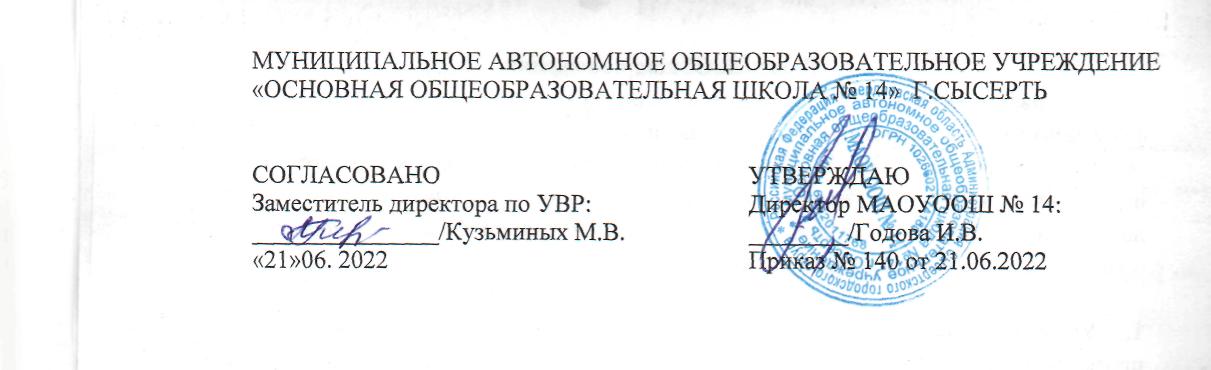 Рабочая программа по коррекционному курсуПсихологический практикум 1-4 класс2022-2023  учебный годПедагог-психолог: Ефремова А.А.г. Сысерть 2022 г.ПОЯСНИТЕЛЬНАЯ ЗАПИСКАДанная рабочая программа разработана на основе Федерального государственного образовательного стандарта образования обучающихся с умственной отсталостью (интеллектуальными нарушениями), Примерной адаптированной основной общеобразовательной программы образования обучающихся с умственной отсталостью (интеллектуальными нарушениями) (вариант 1).Сенсорное развитие детей с нарушением интеллекта в целом отстает по срокам формирования и проходит неравномерно. Бедность и недостаточность восприятия, слабая активность, меньший, чем в норме объем, замедленность процесса переработки поступающей через органы чувств информации затрудняют их знакомство с окружающим миром. Поисковые действия таких детей характеризуются импульсивностью, хаотичностью; отсутствует планомерность в обследовании объекта, какой бы канал восприятия они не использовали (слуховой, зрительный, тактильный и т.д.), а по результатам проявляется меньшая полнота и недостаточная точность, односторонность. Нарушения зрительной сферы отмечаются в бедности и недифференцированности, инертности и непрочности зрительных образов, в отсутствии адекватной связи слова со зрительным представлением предмета. Недостаточность пространственно-предметных, временных представлений – в их неточности, быстром забывании не только деталей, но и важных элементов, уподоблении образов одних объектов другими. Кроме того, у многих воспитанников отмечается скованность, недостаточный объем движений, нарушение их произвольности, недоразвитие мелкой моторики.Таким образом, у детей с проблемами в развитии имеют место нарушения ощущений различной модальности (кинетической, осязательной, зрительной, кинестетической, тактильной и др.) и, соответственно, восприятия объектов, явлений и ситуаций.
Отсюда у них отмечается не только замедленный темп развития, но и своеобразие этого развития в целом. И как следствие – к семи-восьми годам дети, поступающие в первый класс, оказываются не готовыми к обучению мотивационно, по запасу знаний и представлений, степени сформированности учебных навыков, уровню развития функций волевой регуляции. 
Безусловно, таким детям нужна специальная коррекционная помощь в разном объеме, в зависимости от структуры и степени тяжести умственного развития. И первый шаг по оказанию помощи – сенсомоторное развитие ребенка.   В соответствии с ФГОС образования обучающихся с умственной отсталостью разработана 
Программа коррекционного курса «Развитие психомоторики и сенсорных процессов»  входит   в   часть формируемую участниками образовательных отношений -  коррекционно – развивающую область учебного плана образовательного учреждения и обусловлена потребностью оказания квалифицированной психолого-педагогической помощи детям с умственной отсталостью, которая рассматривается   как система развивающих, коррекционных и реабилитационных технологий, направленных на создание внутренних и внешних условий для раскрытия потенциальных возможностей психического развития личности ребенка и расширения границ его взаимодействия с окружающей средой.
Программа рассчитана на 4 года обучения (1 -4 классы)
Введение курса сенсорного и психомоторного развития в  образовательном учреждении   обусловлено необходимостью осуществления коррекции недостатков психического развития детей через системный подход, в котором  когнитивные и двигательные методы принимаются в комплексе с учётом их взаимодополняющего влияния.Воздействие на сенсомоторный уровень с учётом общих закономерностей онтогенеза вызывает активизацию в развитии всех ВПФ, т.е. создаётся базовая предпосылка для полноценного участия психических процессов в овладении чтением, письмом, математическими знаниями.Современные требования общества к развитию личности детей, имеющих отклонения в развитии, диктуют необходимость более полно реализовать идею индивидуализации обучения, учитывающего готовность детей к школе, степень тяжести их дефекта, состояние здоровья, индивидуально-типологические особенности. А значит, речь идет о необходимости оказания комплексной дифференцированной помощи детям, направленной на преодоление трудностей овладения программными знаниями, умениями и навыками, что в конечном итоге будет способствовать более успешной адаптации в обществе и интеграции их в него.Задачи гуманизации и индивидуализации процесса воспитания и обучения детей с интеллектуальными нарушениями, в свою очередь, требуют создания необходимых условий для их полноценного развития, становления как субъектов учебной деятельности.Теоретической основой программы коррекционных занятий явились концептуальные положения теории Л. С. Выготского: об общих законах развития аномального и нормально развивающегося ребенка; о структуре дефекта и возможностях его компенсации; о применении системного подхода к изучению аномального ребенка, об учете зон его актуального и ближайшего развития при организации психологической помощи; об индивидуализированном и дифференцированном подходе к детям в процессе реализации коррекционной психолого-педагогической программы. Психологический практикум 1 класс«Развитие психомоторики и сенсорных процессов» имеет своей целью:- на основе создания оптимальных условий познания ребенком каждого объекта в совокупности сенсорных свойств, качеств, признаков дать правильное многогранное полифункциональное представление об окружающей действительности, способствующее оптимизации психического развития ребенка и более эффективной социализации его в обществе.Достижение цели предусматривает решение ряда задач:- обогащение чувственного познавательного опыта на основе формирования умений наблюдать, сравнивать, выделять существенные признаки предметов и явлений и отражать их в речи, нацеленное на развитие психических процессов памяти, мышления, речи, воображения.— формирование на основе активизации работы всех органов чувств адекватного восприятия явлений и объектов окружающей действительности в совокупности их свойств;— коррекция недостатков познавательной деятельности детей путем систематического и целенаправленного воспитания у них полноценного восприятия формы, конструкции, величины, цвета, особых свойств предметов, их положения в пространстве;— формирование пространственно-временных ориентировок;— развитие слухоголосовых координаций;— формирование способности эстетически воспринимать окружающий мир во всем многообразии свойств и признаков его объектов (цветов, вкусов, запахов, звуков, ритмов);— совершенствование сенсорно-перцептивной деятельности;— обогащение словарного запаса детей на основе использования соответствующей терминологии;— исправление недостатков моторики, совершенствование зрительно-двигательной координации;— формирование точности и целенаправленности движений и действий.Научная новизна Программы заключается в том что:-  коррекция недостатков психического развития детей осуществляется через системный подход, в котором  когнитивные и двигательные методы принимаются в комплексе с учётом их взаимодополняющего влияния.-в самом содержании; методическом аппарате, включающем психокоррекционные технологии, методы и техники, направленные на компенсацию и исправление интеллектуальных и эмоционально-волевых проблем у детей с различными вариантами нарушений психического и физического развития; -в системно-структурном и личностно-деятельностном подходах коррекции;-в разработке личностных и  БУД  Основные принципы, на которых базируется данная программа            (А.А.Осипова):
Принцип системности коррекционных, профилактических  и развивающих  задач. Данный принцип направлен не просто на коррекцию отклонений в развитии, но и на создание благоприятных условий для наиболее полной реализации потенциальных возможностей гармонического развития личности в целом.
Принцип единства коррекции и диагностики, отражающий целостность процесса оказания психологической помощи в развитии ребенка.
Деятельностный принцип коррекции – определяет тактику проведения коррекционной работы, пути и способы реализации поставленных целей. Коррекционное воздействие всегда осуществляется в контексте той или иной деятельности ребенка, являясь средством, ориентирующим его активность.
Принцип учета возрастно-психологических и индивидуальных особенностей. Этот принцип согласует требования хода психического и личностного развития ребенка нормативному развитию, с одной стороны, и признания уникальности и неповторимости конкретного пути развития – с другой.
Принцип опоры на разные уровни организации психических процессов свидетельствует о том, что при осуществлении коррекционных мероприятий необходимо опираться на более развитые психические процессы. Опора на эти психические процессы и использование методов, которые их активизируют, оказываются эффективным путем коррекции интеллектуального и перцептивного развития ребенка.
Принцип возрастания сложности говорит о том, что, переходя от простого к сложному, каждое задание должно проходить ряд этапов: от минимально простого – к максимально сложному.
Принцип учета объема и степени разнообразия материала. Во время реализации коррекционной программы необходимо переходить к новому объему материала только после относительной сформированности того или иного умения. Увеличивать объем материала и его разнообразие необходимо постепенно.Педагог-психолог имеет право самостоятельного выбора методического аппарата (технологий, методик, приемов и др.) психолого-педагогической деятельности, однако при этом следует понимать, что необходимо эффективное достижение задач, обозначенных ФГОС НОО, а именно: формирование предметных и универсальных способов действий, обеспечивающих возможность продолжения образования в основной школе; воспитание умения учиться – способности к самоорганизации с целью решения учебных задач; индивидуальный прогресс в основных сферах личностного развития – эмоциональной, познавательной, регулятивной.Программа состоит из двух блоков: сенсорное развитие и психомоторное развитие.Под сенсорным развитием понимается формирование в детях чувственного познания, т.е. умение видеть, слышать, осязать, представлять.В ходе реализации программы в рамках этого блока решаются следующие задачи:Формирование представлений о внешних свойствах предметов, их форме, цвете, величине, положении в пространстве, а также запахе, вкусе, других ощущениях.Формирование умения использовать полученные знания о сенсорных эталонах в качестве “единиц измерения” при оценке свойств веществ; иметь представление о разновидностях каждого свойства, уметь использовать их для анализа и выделения свойств самых различных предметов в различных ситуациях.Содействие развитию у учащихся аналитико–синтетической деятельности, умению сравнивать и обобщать.Развитие восприятия особых свойств предметов (тяжести, температуры, качества поверхности, вкуса и запаха, звуков, времени и направления). Научить воспринимать сложные явления окружающего мира (иллюстрации, литературные произведения, социальные явления, природа, сложные движения и т.п.).Последнее требует от ребёнка целой программы действий, направленных на их обследование, сопоставление с эталонами, принятыми в обществе, последующего за этим узнавания по сходству и различию, словесного описания, переживания чувств, сложной мыслительной и творческой деятельности.Сенсорное развитие осуществляется параллельно с психомоторным развитием, являясь неотъемлемой его частью.Развитие психомоторики идёт по 3-х уровневой системе; основанием для выделения уровней явилось представление об определённых этапах в развитии пространственно - временных аспектов психической деятельности человека, в том числе его телесности. Этот блок включает в себя развитие общей и мелкой моторики.Первый уровень направлен на активизацию и энергоснабжение психических процессов (подкорковых образований головного мозга).Задачи первого уровня:Обучение дыхательным упражнениям и специальным способам повышения энергетического потенциала.Оптимизация тонуса и обучение способам релаксации, снятия мышечных зажимов.Развитие повышения устойчивости, равновесия, развитие целостного образа тела.Развитие мелкой моторики, координации движений.“Развязка” синкинезий, автоматизация отдельных движений.Второй уровень - уровень владения телом и пространством, подразумевает тонкий анализ экстероцептивной информации для осуществления сложных видов психической деятельности.Задачи второго уровня:Развитие чувства ритма.Развитие перцептивных и мнестических возможностей, повышение чувствительности к разной информации (зрительной, слуховой, тактильной и обонятельной), память внимания.Формирование пространственных представлений (относительно своего тела, относительно другого предмета, ориентация на месте).Переход от единичных двигательных актов к системе или серии однотипных движений, составляющих единую “кинетическую мелодию”, переход от механического воспроизведения заданного образца к его самостоятельному анализу с выделением элементов (подпрограмм), и в дальнейшем, к созданию и “разворачиванию”, учащихся собственных серийных программ.Развитие межполушарного взаимодействия. Через отработку сочетаемых движений правой и левой половины тела с фиксацией отдельных частей тела, с одновременными и попеременными движениями. Развитие зрительно – моторных координаций, отработка согласованности действий.Развитие ловкости.Развитие вниманияТретий уровень – уровень произвольной регуляции и смыслообразующей функции психомоторных процессов.Задачи третьего уровня:Развитие произвольности, умение выполнять и принимать правила игры и роли способности к совместному решению задач.Отработка коммуникативных навыков через парные и групповые упражнения, формирование навыков совместных действий, способствующих лучшему пониманию друг друга.Развитие произвольного внимания и памяти.Развивая моторику на разных уровнях, мы создаём предпосылки для становления многих психических процессов: мышление, память, внимание, восприятие, которые необходимы для успешного обучения.Общая характеристика курса.При составлении программы были использованы материалы:-Программа курса коррекционных занятий «Развитие психомоторики и сенсорных процессов» для учащихся 1-4 кл. специальных (коррекционных) образовательных учреждений VIII вида Л. А. Метиевой, Э.Я.Удаловой.(12) -Комплексная методика психомоторной практики. А. В. Семенович, Воробьёва Е.А.(7)В программе четко просматриваются два основных направления работы: 1.Формирование знаний сенсорных эталонов — определенных систем и шкал, являющихся общепринятыми мерками, которые выработало человечество (шкала величин, цветовой спектр, система фонем и др.), 2. Обучение использованию специальных (перцептивных) действий, необходимых для выявления свойств и качеств какого-либо предмета. Заметим, что работа по формированию сенсорных действий не является самоцелью, а представляет лишь часть общей работы и занимает в ней определенное место.Овладение сенсорными эталонами как способами ориентировки в предметном мире, формирование сенсорно-перцептивных действий невозможно без закрепления опыта ребенка в слове. Через все разделы программы в качестве обязательной прошла задача постепенного усложнения требований к речевому опосредованию деятельности учащихся: от овладения соответствующей терминологией до развернутого сопровождения собственных действий речью и вербального определения цели и программы действий, т. е. планирования.Все разделы программы курса занятий взаимосвязаны, по каждому спланировано усложнение заданий от доп.1 к 4 классу. На каждом занятии осуществляется тесная работа по двум блокам: сенсорике и психомоторике. В зависимости от задач занятия на каждый блок отводится различное количество времени.В основе предложенной системы лежит комплексный подход, предусматривающий решение на одном занятии разных, но однонаправленных задач из нескольких разделов программы, способствующих целостному психическому развитию ребенка (например, развитие мелкой моторки, формирование представлений о форме предмета, развитие тактильного восприятия или упражнения на развитие крупной моторики, пространственная ориентировка в классной комнате, развитие зрительной памяти и т. д.).Развитие сенсорной системы тесно связано с развитием моторной системы, поэтому в программу включены задачи совершенствования координации движений, преодоления моторной неловкости, скованности движений, развития мелкой моторики руки и др.Программа подразумевает поэтапное включение в коррекционный процесс упражнений 1, 2 и 3 уровней. Однако время применения тех или иных методов будет выигрываться в зависимости от исходного статуса ребёнка.Эффективность работы будет зависеть, в частности, от правильного подбора детей на подгрупповые и индивидуальные занятия. Главная задача педагога-психолога на данном этапе работы — полноценное обследование учащихся с позиций системного подхода, выделение видимых затруднений ребенка в процессе учебной деятельности, определение их первичного и вторичного характера, установление причинности.Чем глубже дефицит, тем больше внимания и времени должно быть уделено отработке 1 уровня с постепенным переходом к следующему, но и обойтись без привлечения групповых и игровых факторов 3-го уровня. В идеале на каждом занятии должны присутствовать в разной степени методы различных уровней в зависимости от задач занятия.Предлагаемая программа направлена на обеспечение полноценного психического и личностного развития ребенка с особыми образовательными потребностями, формирование у него психологических новообразований, составляющих сущностную характеристику возраста, расширение психосоциальной и эмоциональной компетенции. Дети во время специальных занятий, основанных на прямом обучающем воздействии педагога, его указаниях и образцах словесного, наглядного и действенного характера, получают и закрепляют определенный сенсорный опыт; самостоятельно учатся применять освоенные способы действий на более трудном содержании; у них формируются представления, которые при получении непосредственного чувственного опыта, обогащении впечатлениями приобретают обобщенный характер, выражаются в элементарных суждениях. Одновременно у школьников развивается тонкая моторика руки; при знакомстве с эталонами формы, величины и цвета расширяется поле восприятия; активизируются зрительные функции, слуховые и речедвигательные анализаторы; складываются временные и пространственные ориентировки, что повышает возможность формирования у них практических навыков и умений и способствует более полному овладению разными видами деятельности.
Занятия по сенсорному и психомоторному развитию эффективны для воспитания положительных качеств личности. Работая в группе, выполняя парные и групповые задания и упражнения, дети приобретают навыки организованных действий, дисциплинированности, учащиеся вежливо обращаются друг с другом, развивается терпение, усидчивость, произвольность действий.Методы и приемы реализации программыПрограмма предусматривает развитие и воспитание детей на занятии через обучение, игру, музыку, движение, изобразительную деятельность, психогимнастику,  коррекционно-развивающие упражнения, задания и  т.дПриёмы и методы:совместные действия ребёнка и взрослого, действия по подражанию (в основном на начальном этапе обучения и при изучении нового содержания);действия детей по образцу, по инструкции;действия с контурными изображениями, использование приёмов наложения и обводки шаблонов, трафаретов для создания целостного образа изображаемого предмета;предварительное рассматривание, самостоятельное называние, показ по словесной инструкции педагога рисунков, картин, специально подобранных игрушек, картинок и т.п.;соотнесение предметов с соответствующими им изображениями с последующим их называнием или указанием на них с помощью жеста;наблюдения за явлениями природы, предметами окружающего мира, живыми объектами;использование рисунков и аппликаций.Требования к условиям комплектования групп Эффективно разделение детей на группы по общей способности к обучению, что подтвердили многолетние педагогические исследования (В.В. Воронкова, С.А. Мирский, Н.П. Павлова, и др.), психологические исследования (И.В. Белякова, В.Г. Петрова, Б.И. Пинский, и др.).На начальном этапе работы проводится обследование учащихся с позиции системного подхода. Устанавливаются затруднения учащихся, то есть проводится психолого-педагогическая дифференциация  учащихся на группы по возможностям обучения и развития для проведения коррекционных занятий в соответствии с предложенным курсом.При комплектовании коррекционной группы учитывается наличие сенсорных навыков и умений, определяется уровень сенсорного и психомоторного развития (первичные  и вторичные затруднения, их причины). Совместно с учителем анализируются особенности овладения учебными умениями и навыками, необходимые для прохождения программного материала..Количество участников групповых занятий 2- 5 человекОрганизация: коррекционно-развивающие занятия проводятся в индивидуально-групповой форме. Занятия состоят из 3 этапов: 1.Организационно-подготовительный. На данном этапе применяются упражнения направленные на снятие психомышечного напряжения, развитие концентрации внимания детей, пальчиковая гимнастика, упр. на повышение энергетического потенциала, создание положительного настроя к продуктивной совместной деятельности.2.Основной этап. Предполагает повторение пройденного и реализацию соответствующего раздела программы.3.Заключительный этап. На данном этапе осуществляется закрепление     пройденного, рефлексия.Оценка эффективности  занятийДля оценки эффективности занятий можно использовать следующие показатели:   степень помощи, которую оказывает психолог учащимся при выполнении заданий: чем помощь  меньше, тем выше самостоятельность учеников и, следовательно, выше развивающий эффект занятий;поведение учащихся на занятиях: живость, активность, заинтересованность школьников обеспечивают положительные результаты занятий;результаты выполнения контрольных психологических заданий, в качестве которых даются задания, уже выполнявшиеся учениками, но другие по своему внешнему оформлению, и выявляется, справляются ли ученики с этими заданиями самостоятельно; косвенным показателем эффективности  может быть повышение успеваемости по разным школьным дисциплинам, а также наблюдения учителей за работой учащихся на других уроках (повышение активности, работоспособности, внимательности, улучшение мыслительной деятельности и др.).Место коррекционного курса в учебном планеПрограмма коррекционного курса «Развитие психомоторики и сенсорных процессов»  входит   в   часть формируемую участниками образовательных отношений,  коррекционно – развивающую область учебного плана для обучающихся с легкой степенью умственной отсталости   МБОУ «Колыванская школа – интернат».Программа рассчитана на 5 лет обучения: доп.1-1 класс -4 классДополнительный 1, 1 кл. по 66 часов. Продолжительность каждого занятия в среднем 30-40 минут. Предполагается 2 подгрупповых занятия в неделю.Личностные, предметные, БУД результаты  освоения курса  В результате освоения предметного содержания курса «Развитие психомоторики  и сенсорных процессов» у обучающихся предполагается формирование  БУД учебных действий на конец 4 класса (личностных, познавательных, регулятивных, коммуникативных)Личностные: обучение на занятиях по данному курсу организует и дисциплинирует школьников с интеллектуальным недоразвитием, способствует формированию мотивации к учению, интереса (когда ребенок задает вопросы) и позитивного отношения к себе и окружающему миру.Регулятивные: содержание занятий позволяет развивать и эту группу умений. Обучающимся с нарушениями интеллекта свойственны некритичность в выполнении действий, низкий уровень самоконтроля, обусловленные косностью и тугоподвижностью процессов мышления, связанных с инертностью нервных процессов. Из-за слабости регулирующей функции мышления и речи таким детям трудно полностью подчинить свои действия инструкции педагога, поэтому формирование у них представлений о предметах и явлениях и др. происходит последовательно, поэтапно. Многие проблемы в обучении снимаются, если ученики умеют контролировать свою деятельность. Освоение элементов учебной деятельности, протекающее с задержкой у детей с особыми образовательными потребностями, успешно корригируется в процессе специально организованных занятий, когда ребенок постепенно учится определять цель своей деятельности, планировать её, двигаться по заданному плану, контролировать свои действия, оценивать и корректировать полученный результат. Кроме того, у школьника вырабатывается волевая саморегуляция как способность к мобилизации сил и энергии и волевому усилию; воспитывается привычка к труду, желание трудиться.Познавательные: на занятиях по развитию психомоторики и сенсорных процессов в результате целенаправленных обучающих воздействий педагога-психолога у ребенка с интеллектуальной недостаточностью формируются эталонные представления о цвете, форме, величине, о признаках и свойствах различных предметов и материалов, их положении в пространстве и др., развиваются все виды восприятия, тем самым закладывается основа для развития умственной деятельности. Кроме того, создаются необходимые предпосылки для формирования психических функций, имеющих первостепенное значение для возможности дальнейшего обучения, осуществляется подготовка школьников к восприятию учебного материала на уроках письма и развития речи, чтения и развития речи, математики и др. В процессе обучения ребенок овладевает сенсорными эталонами для определения отношений выявленных свойств и качеств данного предмета к свойствам и качествам других предметов и поисковыми способами ориентирования; у него появляется точность восприятия, формируется способность анализировать свойства предметов, сравнивать их, обобщать, сопоставлять результаты восприятия, тем самым создаются условия для коррекции памяти, внимания и других психических функций. Коммуникативные: особое внимание на занятиях уделяется развитию речи и коммуникативных навыков детей . Словесные обозначения свойств и качеств предметов и явлений, а также существующих между ними взаимосвязей и взаимоотношений обеспечивают возможность абстракции и обобщения, способствуют осмысливанию воспринимаемого учеником. Разные виды деятельности предоставляют большие возможности для обогащения словарного запаса воспитанников.Школьники учатся с достаточной полнотой и точностью выражать свои мысли в соответствии с задачами и условиями коммуникации, овладевают монологической и диалогической формами речи в соответствии с грамматическими и синтаксическими нормами родного языка.Курс по развитию психомоторики и сенсорных процессов представляет благоприятный контекст для формирования таких коммуникативных действий, как умения объяснять свой выбор, строить фразы, отвечать на поставленный вопрос, аргументировать; работать в парах и малых группах; а также, вербальных и невербальных способов коммуникации. Умение соотносить свои поступки и события с принятыми этическими принципами. Анализировать причины своего успеха/неуспеха в учении, связывая успех с усилием, трудолюбием, старанием. Фиксировать свои изменения, сравнивая прежние достижения с сегодняшними результатами, адекватно выражать их в речи. Понимать чувства других людей, сопереживать им и проявлять эти чувства в поступках, направленных на помощь и обеспечение благополучия.Ребенок  получит возможность для формирования: внутренней позиции школьника на уровне положительного отношения к школе, понимания необходимости учения, выраженного в преобладании учебно-познавательных мотивов и предпочтении социального способа оценки знаний; адекватного понимания причин успешности/неуспешности учебной деятельности; положительной адекватной дифференцированной самооценки на основе критерия успешности реализации социальной роли «хорошего ученика»; эмпатии как осознанного понимания ребенком чувства других людей и сопереживания им; позитивно-эмоционального отношения к себе и окружающему миру. БУД изучения курса «Развитие психомоторики и сенсорных процессов» является формирование следующих БУД: (под руководством педагога)Регулятивные БУД Принимать и сохранять учебную задачу. Учиться: выделять промежуточные цели-требования с учетом конечного результата; составлять план выполнения задачи и последовательность действий; работать по плану, регламентирующему пооперациональное выполнение действия в соотнесении с определенными условиями; при выполнении действия ориентироваться на правило контроля и успешно использовать его в процессе решения задачи, исправлять допущенные ошибки; вырабатывать критерии оценки и определять степень успешности выполнения своих действий и действий других учеников, исходя из имеющихся критериев.Выпускник начальной ступени обучения в сфере регулятивных УУД получит возможность для овладения (в сотрудничестве с педагогом) всеми типами учебных действий, включая способность принимать и сохранять учебную цель и задачу, планировать ее реализацию, контролировать и оценивать свои действия, вносить (по возможности) соответствующие коррективы в их выполнениеПознавательные БУД Извлекать информацию, представленную в разных формах (текст, таблица, схема, иллюстрация и др.), при направляющей помощи педагога; Учиться: анализировать конкретную ситуацию с целью выделения специфических ее особенностей для последующего обобщения; осуществлять подведение под понятие на основе распознавания объектов, выделения существенных признаков и их синтеза; устанавливать причинно-следственные связи в изучаемом круге явлений; овладевать действием простейшего моделирования, то есть выделять и обобщенно фиксировать существенные признаки объектов с целью решения конкретных задач.Школьник в сфере познавательных УУД получит возможность для овладения (на доступном уровне) такими логическими действиями и операциями, как анализ и синтез, классификация, сравнение, обобщение; а также научиться использовать знаково-символические средства.Коммуникативные БУД: Учиться: выражать свои мысли в соответствии с задачами и условиями коммуникации; понимать возможности разных оснований для оценки одного и того же предмета, понимать относительность оценок или подходов к выбору; высказывать и аргументировать свое предложение, убеждать и уступать; сохранять доброжелательное отношение друг к другу в ситуации спора и противоречия интересов, с помощью вопросов выяснять недостающую информацию; брать на себя инициативу в организации совместного действия; осуществлять взаимный контроль и взаимную помощь по ходу выполнения задания.Обучающийся в сфере коммуникативных УУД получит возможность научиться: адекватно использовать речь и речевые средства для планирования и регуляции своей деятельности; эффективного решения разнообразных коммуникативных задач; сотрудничать со сверстниками при выполнении заданий в паре, группе: устанавливать очерёдность действий; осуществлять взаимопроверку; обсуждать совместное решение (предлагать варианты, сравнивать способы решения). продуктивно взаимодействовать с педагогом и сверстниками: договариваться и приходить к общему решению в совместной деятельности.Предполагаемые  предметные результаты:В результате целенаправленной деятельности на занятиях по развитию психомоторики и сенсорных процессов школьники должны научиться:— ориентироваться на сенсорные эталоны;— узнавать предметы по заданным признакам;— сравнивать предметы по внешним признакам;— классифицировать предметы по форме, величине, цвету, функциональному назначению;— составлять сериационные ряды предметов и их изображений по разным признакам;— практически выделять признаки и свойства объектов и явлений;— давать полное описание объектов и явлений;— различать противоположно направленные действия и явления;— видеть временные рамки своей деятельности;— определять последовательность событий;— ориентироваться в пространстве;— целенаправленно выполнять действия по инструкции;— самопроизвольно согласовывать свои движения и действия;— опосредовать свою деятельность речью.Своевременная психолого-педагогическая помощь младшим школьникам с интеллектуальной недостаточностью является необходимой предпосылкой их успешного обучения.Контроль за уровнем сформированности моторных и сенсорных процессов у детей1. Оценка состояния общей моторики (диагностические задания Н. И. Озерецкого, М. О. Гуревича):Оценка статического равновесия— сохранить равновесие в течение не менее 6—8 с (средний уровень, удовлетворительный результат) в позе «аист»: стоя на одной ноге, другую согнуть в колене так, чтобы ступня касалась коленного сустава опорной ноги, руки на поясе. Ребенок должен сохранять равновесие и не допускать дрожания конечностей.Оценка динамического равновесия— преодолеть расстояние 5 м прыжками на одной ноге, продвигая перед собой носком ноги коробок спичек. Отклонение направления движения не должно быть при этом более 50 см.2. Оценка ручной моторики:— выполнение поочередно каждой рукой следующих движений: вытянуть вперед второй и пятый пальцы («коза»), второй и третий пальцы («ножницы»), сделать «кольцо» из первого и каждого следующего пальца;— координация движений обеих рук «кулак — ладонь»: руки лежат на столе, причем одна кисть сжата в кулак, другая — с распрямленными пальцами. Одновременное изменение положения обеих кистей, распрямляя одну и сжимая другую.Тесты зрительно-моторной координации:— срисовывание простых геометрических фигур, пересекающихся линий, букв, цифр с соблюдением пропорций, соотношения штрихов;— срисовывание фразы из 3—4 слов, написанной письменным шрифтом, с сохранением всех элементов и размеров образца.3. Оценка тактильных ощущений:— узнавание знакомых предметов на ощупь (расческа, зубная щетка, ластик, ложка, ключ) правой и левой рукой попеременно;— узнавание на ощупь объемных (шар, куб) и плоскостных (квадрат, треугольник, круг, прямоугольник) геометрических фигур.4. Оценка владения сенсорными эталонами:Тесты цветоразличения— раскладывание в ряд 7 карточек одного цвета, но разных оттенков: от самого темного до самого светлого;— называние и показ всех цветов спектра, называние и показ не менее 3 оттенков цвета, имеющих собственное название (малиновый, алый и т. 5.Различение формы— группировка геометрических фигур с учетом формы (перед ребенком выкладывают в ряд треугольник, круг, квадрат. Необходимо подобрать к ним соответствующие фигуры из 15 предложенных).В зависимости от возраста детей можно усложнить данное задание: увеличить количество предъявляемых форм (до 5) и раздаточного материала (до 24).6. Восприятие величины— раскладывание в порядке убывающей (возрастающей) величины 10 палочек длиной от 2 до 20 см;— ранжирование по величине в ряд 10 элементов на основе абстрактного восприятия, определение места, куда нужно поставить в ряд ту фигуру, которую убрал экспериментатор.7. Оценка зрительного восприятия:— узнавание и называние реалистичных изображений (10 изображений);— узнавание контурных изображений (5 изображений);— узнавание зашумленных и наложенных изображений (5 изображений);— выделение букв и цифр (10), написанных разным шрифтом, перевернутых.8. Оценка слухового восприятия:— воспроизведение несложных ритмических рисунков;— определение на слух реальных шумов и звуков (или записанных на магнитофон): шуршание газеты, плач ребенка, звуки капающей воды из крана, стук молотка и др.;— определение начального согласного в слове (ребенку дают 4 предметные картинки; услышав слово, он поднимает ту картинку, которая начинается с соответствующего звука).9. Оценка пространственного восприятия:— показ и называние предметов, которые на таблице изображены слева, справа, внизу, вверху, в центре, в правом верхнем углу и т. д.;— выполнение аналогичного задания в групповой комнате, определение расположения предметов в пространстве (над — под, на — за, перед — возле, сверху — снизу, выше — ниже и т. д.);— конструирование по образцу из 10 счетных палочек.10. Оценка восприятия времени:— с ребенком проводится беседа на выяснение ориентировки в текущем времени (часть суток, день недели, месяц, время года), прошедшем и будущем (например: «Весна закончится, какое время года наступит?» И т. д.).                          Критерии оценки выполнения любого задания0 баллов - ребенок не выполняет задание, не понимает предложенной инструкции, не выделяет внешние признаки предметов, не использует обследовательские действия для их обнаружения, в деятельности преобладают неспецифические манипуляции.1 балл - ребенка привлекают предметы, предложенные ему в ходе исследования, он обследует их, применяя специфические манипуляции, может подражать действиям взрослого, достаточно успешно справляется с заданием по подражанию («под диктовку»), систематические представления о цвете, форме, величине не сформированы.2 балла - ребенок проявляет интерес к заданиям, выполняет их по подражанию (отраженно), а в ряде случаев — по образцу, требует помощи, сличает цвет, форму, величину предметов при действиях с дидактическими игрушками, понимает название 1-2 форм, 1-2 цветов, контрастных величин (большой - маленький). 3  балла - ребенок выполняет предложенные задания, используя образец, в ряде случаев может использовать пробы (под руководством педагога), требует помощи, сличает цвет, форму, величину предметов, знает название 3-4 форм, 3-4 цветов, величин (большой, самый большой и пр.) и иногда самостоятельно называет их, используя предэталонные названия, может под руководством педагога использовать результат обследования в продуктивной деятельности.4  балла - ребенок выполняет предложенные задания по образцу или по словесной инструкции, использует пробы, а в ряде случаев — метод зрительного соотнесения, в основном самостоятельно и правильно, знает название пяти и более геометрических форм, пяти и более величин, основные цвета и их оттенки, выделяет плоскостную фигуру из объемной, самостоятельно называет внешние свойства предметов, использует их под руководством педагога в продуктивной деятельности и повседневной жизни.   5 баллов - ребёнок старается выполнять предложенные задания самостоятельно и правильно, анализирует окружающие предметы и явления с учётом имеющихся представлений, использует их  в продуктивной деятельности и  повседневной жизни.ОСНОВНОЕ СОДЕРЖАНИЕ КОРРЕКЦИОННОГО КУРСАОсновное содержание по сенсорному развитию:Знакомить с основными цветами (жёлтый, зеленый, красный, синий, черный, белый), геометрическими фигурами (узнавание, различение, называние круга, квадрата, треугольника, прямоугольника). Величины больше – меньше, длиннее – короче и т.д.Учить сравнивать величины (наложением, приложение, «на глаз»).Учить определять цвет, форму, величину в знакомых окружающих предметах. Группировать предметы по основным признакам.Формировать пространственную ориентацию, ориентироваться в схеме собственного тела (расположение составляющих тела и отдельных частей тела) по вертикали, а затем по горизонтальному пространству. Формировать различение праволевосторонней организации среды с опорой на маркер, ориентация на листе бумаги.Знакомство с временными понятиями (называние дней: вчера, сегодня, завтра; называние частей суток: утро, день, вечер, ночь).Содержание по психомоторному развитию: I уровень – уровень активизации энергоснабжения психических процессовЭтому уровню уделяется в подготовительном классе больше времени и внимания, так как здесь реализуется важная цель:Обеспечение и регуляция общего активационного фона, необходимого и достаточного для протекания всех психических процессов, то есть возникает повышение энергетического потенциала. Работа направлена на активизацию и энергоснабжение подкорковых образований головного мозга. На этом уровне решаются следующие задачи:- Повышение общей работоспособности ,улучшение самочувствия и активности через:Постановку правильного дыхания, отработку дыхательных упражнений.Знакомство со стимулирующими упражнениями и массажем для кисти рук и пальцев, головы, ушных раковин, ног, стопы.Обучение правильным расслабляющим приёмам для мышц ног, рук, шеи.Знакомство с простыми упражнениями, направленными на тренировку в управлении отдельными частями тела в разном положении.Развитие устойчивости, чувства опоры на двух ногах с различным положением рук.Знакомство с упражнениями, направленными на формирование автономных движений отдельных частей тела и мышц.II уровень – уровень операционального обеспечения сенсомоторного взаимодействия с внешним пространством (частично)На этом уровне формируется владение телом и пространством, осуществляется тонкий анализ экстероцептивной информации для осуществления сложных видов психической деятельности (слуховых, зрительных, тактильных ощущений).Задачи этого уровня:Знакомство с ритмом (простым ритмическим рисунком, по зрительному восприятию и наглядным схемам, по показу).Повышение чувствительности к разной информации (слуховой, зрительной, тактильной).Развитие разных видов памяти и восприятия.В  содержание дополнительного 1 класса входит:Обследование детей, комплектование групп для коррекционных занятийПовышение энергетического потенциалаОтработка дыхательных упражнений , длительность выдоха с пропевкой звуков и слогов. Стимулирующие упражнения и массаж для отдельных частей тела, выполнение по показу педагога простых упражнений, на  тренировку в управлении определенной  частью тела, в разном положении по показу и инструкции.  Развитие моторики, графомоторных навыковРазвитие крупной моторики. Целенаправленность выполнения действий и движений по инструкции педагога (броски в цель, ходьба по «дорожке следов»). Согласованность действий и движений разных частей тела (повороты и броски, наклоны). Развитие и координация движений кисти рук и пальцев. Пальчиковая гимнастика. Специальные упражнения для удержания письменных принадлежностей. Развитие координации движений рук и глаз (нанизывание бус, завязывание узелков, бантиков). Обводка, штриховка по трафарету.  Сгибание бумаги.Тактильно-двигательное восприятиеОпределение на ощупь объемных фигур и предметов, их величины. Работа с пластилином, тестом (раскатывание). Игры с крупной мозаикой.Кинестетическое и кинетическое развитие Формирование ощущений от различных поз и движений тела, верхних и нижних конечностей, головы. Выполнение упражнений по заданию педагога, обозначение словом положения различных частей своего тела. Выразительность движений (имитация повадок зверей).Восприятие формы, величины, цвета; конструирование предметовФормирование сенсорных эталонов плоскостных геометрических фигур (круг, квадрат, прямоугольник, треугольник) на эмпирическом уровне в процессе выполнения упражнений. Классификация предметов и их изображений по форме по показу. Работа с геометрическим конструктором. Сопоставление двух предметов контрастных величин по высоте, длине, ширине, толщине; обозначение словом (высокий — низкий, выше — ниже, одинаковые и т. д.). Различение и выделение основных цветов (красный, желтый, зеленый, синий, черный, белый). Конструирование геометрических фигур и предметов из составляющих частей (2—3 детали). Составление целого из частей на разрезном наглядном материале (2—3 детали с разрезами по диагонали).Развитие зрительного восприятияФормирование навыков зрительного анализа и синтеза (обследование предметов, состоящих из 2—3 деталей, по инструкции педагога). Дифференцированное зрительное восприятие двух предметов: нахождение отличительных и общих признаков. Определение изменений в предъявленном ряду. Нахождение лишней игрушки, картинки. Упражнения для профилактики и коррекции зренияВосприятие особых свойств предметов (развитие осязания, обоняния, вкусовых качеств, барических ощущений)Контрастные температурные ощущения (холодный — горячий). Различение на вкус (кислый, сладкий). Обозначение словом собственных ощущений. Запах приятный и неприятный. Различение и сравнение разных предметов по признаку веса (тяжелый — легкий).Развитие слухового восприятияРазличение звуков окружающей среды (стук, стон, звон, гудение, жужжание) и музыкальных звуков. Различение речевых и неречевых звуков. Подражание неречевым и речевым звукаВосприятие пространстваОриентировка на собственном теле: дифференциация правой (левой) руки (ноги), правой (левой) части тела. Определение расположения предметов в пространстве (вверху — внизу, над — под, справа — слева). Движение в заданном направлении в пространстве (вперед, назад и т. д.). Пространственная ориентировка на листе бумаги (центр, верх (низ), правая (левая) сторона). С опорой на маркер.Восприятие времени Сутки. Части суток. Работа с графической моделью «Сутки». Обозначение в речи временных представлений. Последовательность событий (смена времени суток). Вчера, сегодня, завтра. Личностными результатами изучения курса «Развитие психомоторики и сенсорных процессов» является формирование следующих умений и навыков (при направляющей помощи):Достаточный  уровень предметных результатовУчащиеся должны уметь (при активизирующей и организующей помощи):Различать и называть основные цвета; геометрические фигуры (круг, квадрат, треугольник, прямоугольник), тела (шар, куб).Сравнивать предметы по величине ( больше – меньше, длиннее – короче).Определять изученные цвет, форму, величину в знакомых предметах. Группировать по 1 признаку.Ориентироваться в схеме тела (знать составляющие и отдельные части тела), различать право – лево с опорой на маркер.Выделять части суток, названия дней: вчера, сегодня, завтра.Выполнять по показу и инструкции простые двигательные упражнения ( для мелкой моторики и крупной моторики).Уметь выполнять простые упражнения.Правильно пользоваться письменными принадлежностями.Минимальный уровень предметных результатовУчащиеся должны уметь (при активизирующей и организующей помощи):Различать и сопоставлять основные цвета и геометрические фигуры. Называть при организующей помощи.Сравнивать предметы по 1 признаку (по цвету, по форме, по величине). Сравнивать наложением, приложением.Ориентироваться по схеме тела (составляющие части) при организующей и направляющей помощи).Ориентироваться в представлении (сутки, дни).Под руководством взрослого, по показу выполнять простые упражнения для мелкой моторики, отдельных частей тела, воспроизводить правильное дыхание.Под контролем выполнять действия по инструкции взрослого, пользоваться письменными принадлежностями. Содержание коррекционного курса 1 класс. (66 часов)Сенсорное и психомоторное развитие у учащихся   с у/о  значительно отстает по срокам формирования и проходит чрезвычайно неравномерно. Замедленность, недифференциированность, узость объема восприятия, нарушения аналитико-синтетической деятельности, специфические недостатки памяти затрудняют его знакомство с окружающим миром, отстает в развитии координации общей и мелкой моторики. Отношения в развитии моторики сказывается на динамике не только двигательных навыков, но и мыслительных процессов, формировании общих учебных навыков. На занятиях воздействуя на сенсомоторный уровень идет активизация и развитие  всех ВПФ.Содержание  курса по сенсорному развитию включает:Учить различать, называть основные цвета фиолетовый и оранжевый.Учить различать и называть геометрические фигуры:  круг, треугольник, квадрат, прямоугольник, овал;  геометрические тела: куб, шар, брусок.Учить выделять признак формы , классифицировать предметы и их изображение по форме и показу.Формировать умение сопоставлять  два предмета по длине , ширине, толщине и высоте.Обозначать словом контрастные характеристики величин.Учить определять признаки знакомых предметов.Формировать пространственную ориентацию на собственном теле. Закреплять знания о частях тела и их расположении. Дифференциация  правой и левой руки, ноги. Учить определять расположение предметов в пространстве : справа, слева, внизу, вверху. Закреплять представления о времени суток и днях: вчера, сегодня, завтра, их последовательность. Знакомить с днями недели.Содержание по психомоторному развитию.1 уровнь   –   активизации энергоснабжения психических процессовНа этот уровень уделяется больше времени и внимания. Здесь решается цель- обеспечение и регуляция общего активационного фона, необходимого для протекания всех психических процессов, повышение энергетического потенциала.Задачи:Повышение общей работоспособности  и активности . Отработка дыхательных упражнений , знакомство с 4 –х фазным  дыханием, длительность выдоха с пропевкой звуков и слогов.Отработка стимулирующих упражнений и массажа для отдельных частей тела, выполнение по показу и инструкции.Отработка простых релаксационных упражнений отдельных частей тела.Отработка простых упражнений на  тренировку в управлении определенной  частью тела, в разном положении по показу и инструкции.Отработка автоматизированных упражнений для отдельных частей тела ( простые варианты под внешним контролем).Развитие координации руки и пальцев (упражнения для удержания письменных принадлежностей, пальчиковая гимнастика, обводка,  штриховка по трафарету, нанизывание бус, шнуровка, мазаика).II уровень- операционального обеспечения  сенсомоторного взаимодействияНа этом уровне осуществляется  овладение  телом и пространством, анализируется экстероцептивная информация для осуществления  сложных видов психической деятельности.Задачи:Развитие чувства ритма по зрительным схемам по показу , по внешнему контролю, простые варианты.Повышение чувствительности  к разной информации:Тактильной (определение на ощупь предметов и фигур, с различением свойств)Зрительной (формирование произвольности, различение зашумленных изображений, профилактика зрительного переутомления)Слуховой (дифференцировка звуков шумовых, музыкальных инструментов, громкость звука)Обонятельное (контрастность ароматов)Вкусовое (качества сладкое – горькое, сырое – вареное).Развитие памяти , внимания  со стимулами разной модальности.Развитие пространственного  представления . Учит составлять целое из частей ( конструирование простых составных картинок, узнавание предмета по описанию , по определенному признаку).Развивать динамическую организацию двигательного акта ( двигательные и графические упражнения: простые варианты по показу )Формирование сенсомоторных взаимодействий в разных положениях ( простые взаимодействия правой и левой половины тела , одноименные движения по  показу и инструкции).Развитие зрительно-моторной  координации .III уровень- уровень произвольной регуляции и смыслообразующей функции психомоторных процессовРешение задач  этого уровня не является отдельной проблемой психомоторной коррекции . Большей или  меньшей степени необходимость произвольной саморегуляции обнаруживается при решении любой задачи, так как программирование, регуляция и контроль являются неприменными условиями успешного выполнения любой деятельности.Уже в 1 классе дети приучаются выполнять движения не только по показу , но и по словесной команде. Дети этого возраста нуждаются в словесной инструкции в отношении каждого движения , программа действий здесь вырабатывается постепенно.Задачи: Ознакомление учащихся (усвоение и понимание с нормами и правилами поведения  в группе, основными принципами взаимодействия с ее членами).Выработка умения соблюдать дисциплину на уроке, занятиях, формировать начальные навыки организации и самостоятельности.Развитие элементарных коммуникативных навыков.В  содержание курса 1 класса входит:Обследование детей, комплектование групп для коррекционных занятийПовышение энергетического потенциалаОтработка дыхательных упражнений, знакомство с 4 –х фазным  дыханием, длительность выдоха с пропевкой звуков и слогов. Стимулирующие упражнения и массаж для отдельных частей тела, выполнение по показу и инструкции простых упражнений, на  тренировку в управлении определенной  частью тела, в разном положении по показу и инструкции.  Развитие моторики, графомоторных навыковРазвитие крупной моторики. Целенаправленность выполнения действий и движений по инструкции педагога (броски в цель, ходьба по «дорожке следов»). Согласованность действий и движений разных частей тела (повороты и броски, наклоны и повороты). Развитие и координация движений кисти рук и пальцев. Пальчиковая гимнастика. Специальные упражнения для удержания письменных принадлежностей. Развитие координации движений рук и глаз (нанизывание бус, завязывание узелков, бантиков). Обводка, штриховка по трафарету. Аппликация. Сгибание бумаги.Тактильно-двигательное восприятиеОпределение на ощупь объемных фигур и предметов, их величины. Работа с пластилином, тестом (раскатывание). Игры с крупной мозаикой. Контрастные температурные ощущения (холодный — горячий). Различение и сравнение разных предметов по признаку веса (тяжелый — легкий).Кинестетическое и кинетическое развитие Формирование ощущений от различных поз и движений тела, верхних и нижних конечностей, головы. Выполнение упражнений по заданию педагога, обозначение словом положения различных частей своего тела. Выразительность движений (имитация повадок зверей, игра на различных музыкальных инструментах).Восприятие формы, величины, цвета; конструирование предметовФормирование сенсорных эталонов плоскостных геометрических фигур (круг, квадрат, прямоугольник, треугольник) на эмпирическом уровне в процессе выполнения упражнений. Выделение признака формы; называние основных геометрических фигур. Классификация предметов и их изображений по форме по показу. Работа с геометрическим конструктором. Сопоставление двух предметов контрастных величин по высоте, длине, ширине, толщине; обозначение словом (высокий — низкий, выше — ниже, одинаковые и т. д.). Различение и выделение основных цветов (красный, желтый, зеленый, синий, черный, белый). Конструирование геометрических фигур и предметов из составляющих частей (2—3 детали). Составление целого из частей на разрезном наглядном материале (2—3 детали с разрезами по диагонали).Развитие зрительного восприятияФормирование навыков зрительного анализа и синтеза (обследование предметов, состоящих из 2—3 деталей, по инструкции педагога). Дифференцированное зрительное восприятие двух предметов: нахождение отличительных и общих признаков. Определение изменений в предъявленном ряду. Нахождение лишней игрушки, картинки. Упражнения для профилактики и коррекции зрениВосприятие особых свойств предметов (развитие осязания, обоняния, вкусовых качеств, барических ощущений)Контрастные температурные ощущения (холодный — горячий). Различение на вкус (кислый, сладкий, горький, соленый). Обозначение словом собственных ощущений. Запах приятный и неприятный. Различение и сравнение разных предметов по признаку веса (тяжелый — легкий).Развитие слухового восприятияРазличение звуков окружающей среды (стук, стон, звон, гудение, жужжание) и музыкальных звуков. Различение речевых и неречевых звуков. Подражание неречевым и речевым звукаВосприятие пространстваОриентировка на собственном теле: дифференциация правой (левой) руки (ноги), правой (левой) части тела. Определение расположения предметов в пространстве (вверху — внизу, над — под, справа — слева). Движение в заданном направлении в пространстве (вперед, назад и т. д.). Ориентировка в помещении по инструкции педагога. Ориентировка в линейном ряду (порядок следования). Пространственная ориентировка на листе бумаги (центр, верх (низ), правая (левая) сторона).Восприятие времени Сутки. Части суток. Работа с графической моделью «Сутки». Обозначение в речи временных представлений. Последовательность событий (смена времени суток). Вчера, сегодня, завтра. Дни недели.Личностными результатами изучения курса «Развитие психомоторики и сенсорных процессов» является формирование следующих умений и навыков (при направляющей помощи):1 класс Определять и выражать положительное отношение к школьной дисциплине, направленной на поддержание норм поведения в школе. В предложенных педагогом ситуациях делать выбор как поступить, опираясь на общепринятые нравственные правила, в первую очередь в отношениях со сверстниками в практике совместной деятельности. Оценивать простые ситуации и однозначные поступки как «хорошие» или «плохие» с позиции важности исполнения роли «хорошего ученика».  Выражать свое эмоциональное состояние, настроение.Основные предметные результаты1 класс— Целенаправленно выполнять действия по инструкции педагога.— Правильно пользоваться письменными принадлежностями, копировать несложные изображения.— Анализировать и сравнивать предметы по одному из указанных признаков: форма, величина, цвет.— Различать и называть основные цвета.— Классифицировать геометрические фигуры.— Составлять предмет из 2—3 частей.— Определять на ощупь величину хорошо знакомых предметов.— Зрительно определять и называть отличительные и общие признаки двух предметов.— Классифицировать предметы и их изображения по признаку соответствия знакомым сенсорным эталонам, делать простейшие обобщения.— Различать речевые и неречевые звуки.— Ориентироваться на собственном теле и на плоскости листа бумаги.Выделять части суток и определять порядок дней недели.Требования к умениям учащихся 1 уровень (достаточный)при организующей и активизируюшей помощиРазличать, соотносить и называть основные цвета: оранжевый, фиолетовый. Уметь классифицировать и группировать предметы по этому признаку.Узнавать, показывать и называть геометрические фигуры и тела: квадрат, круг, прямоугольник, треугольник, овал, шар, куб.Уметь сравнивать предметы по одному из признаков.Уметь сопоставлять  два предмета по контрастным величинам, упорядочивать два, три предмета ( наложением, приложением « на глаз»).Ориентироваться по схеме тела  на листе бумаги. Выделять части суток, дни: вчера, сегодня, завтра, определять порядок дней недели.Выполнять действия и движения по показу и инструкции взрослого.Уметь выполнять правильный, длительный выдох, расслаблять мышцы кисти и пальцев рук, автономные движения, стимулирующие упражнения при организующей помощи после словесной инструкции.Пользоваться письменными принадлежностями.Требования к умениям учащихся 2 уровень (минимальный)при разнообразных видах помощи (организующей, активизируюшей и контролирующей)Различать, соотносить основные цвета: оранжевый, фиолетовый, коричневый. Называть основные цвета.Узнавать, показывать и называть геометрические фигуры и тела: квадрат, круг, прямоугольник, треугольник, овал, шар, куб.. Называть при контролирующей  помощи  круг, квадрат, прямоугольник,  треугольник.Сравнивать предметы по наиболее выраженным, характерным величинам  ( наложением, приложением « на глаз»). Давать ответы на вопросы «где самый короткий ?».Сравнивать предметы по одному из признаков.Ориентироваться в схеме тела по маркеру, после организующей помощи.Иметь представления о сутках, днях недели .Уметь воспроизводить  дыхательные упражнения, упражнения на развитие мелкой и крупной моторики, стимулирующие упражнения после показа  и по инструкции ( простые упражнения и движения)КАЛЕНДАРНО-ТЕМАТИЧЕСКОЕ ПЛАНИРОВАНИЕПСИХОЛОГИЧЕСКИЙ ПРАКТИКУМ 2 КЛАСС.Планируемые предметные результаты освоения курса:Предметные результатызнать основные цвета и их оттенки (называть и различать);знать плоскостные геометрические фигуры (круг, квадрат, треугольник, прямоугольник);знать времена года и их последовательность; соотносить времена года с названием месяцев;уметь определять на ощупь разные свойства предметов (по поверхности, весу, температуре) и называть их;уметь пользоваться письменными принадлежностями;уметь обозначить словом цвет, форму, величину предметов;уметь различать основные цвета, предметы по форме и величине;уметь находить различия и сходства в двух аналогичных сюжетных картинках;уметь точно выполнять движения по 3-звеньевой инструкции педагога;уметь точно выполнять выразительные движения;уметь согласовывать движения руки и глаза, обеих рук;уметь точно выполнять движения по 3-звеньевой инструкции педагога;уметь конструировать предметы из 3-4 геометрических фигур;уметь делать элементарные обобщения на основе сравнения и различения предметов и их изображений;уметь различать музыкальные звуки и звуки окружающей среды;уметь различать вкусовые качества;уметь соблюдать правила игры, последовательность действий;уметь ориентироваться в собственном теле (правая/левая/рука/нога), в школьном помещении, двигаться в заданном направлении.В результате целенаправленной деятельности на занятиях по психокоррекции у умственно отсталых школьников совершенствуются умения:тонкой пальцевой моторики;ориентироваться на сенсорные эталоны;узнавать предметы по заданным признакам;сравнивать предметы по внешним признакам;классифицировать предметы по форме, величине, цвету, функциональному назначению;видеть временные рамки своей деятельности;ориентироваться в пространстве;целенаправленно выполнять действия по инструкции;самопроизвольно согласовывать свои движения и действия;опосредовать свою деятельность речью;Кроме того, совершенствуются:зрительно-моторные координации: развитие техники рисунка, овладение штриховкой;крупные движения и умения владеть своим телом;навыки учебной деятельности (умение слушать, понимать и выполнять словесные установки педагога, действовать по образцу и правилу).Личностные результаты развитие адекватных представлений о собственных возможностях, о насущно необходимом жизнеобеспечении;овладение начальными навыками адаптации в динамично изменяющемся и развивающемся мире;владение навыками коммуникации и принятыми ритуалами социального взаимодействия;способность к осмыслению и дифференциации картины мира, ее временно-пространственной организации;принятие и освоение социальной роли обучающегося, формирование и развитие социально значимых мотивов учебной деятельности;развитие навыков сотрудничества со взрослыми сверстниками в разных социальных ситуациях;развитие этических чувств, доброжелательности эмоционально –нравственной отзывчивости, понимания и сопереживания чувствам других людей.ОСНОВНОЕ СОДЕРЖАНИЕ КОРРЕКЦИОННОГО КУРСАРаздел «Развитие моторики, графомотрных навыков, кинетического и кинестетического развития» решает ряд задач, связанных с расширением двигательного опыта учащихся, развитием умения согласовывать движения различных частей тела, целенаправленно выполнять отдельные действия и серии действий по инструкции педагога, что является основой для формирования у учащихся пространственной ориентировки. Движения кинестетического и кинетического характера предполагает формирование у детей ощущений от различных поз и движений своего тела или отдельных его частей (верхних и нижних конечностей, головы, туловища, глаз) в пространстве. Основной задачей раздела «Восприятие формы, величины, цвета; конструирование предметов» является пополнение и уточнение знаний учащихся о сенсорных эталонах. С учетом особенностей психофизиологического развития детей с интеллектуальными нарушениями становится ясно, что данный вид работы требует системного и последовательного подхода. Программа предусматривает усложнение требований не только к формированию собственно сенсорных эталонов (формы, величины, цвета), но и к умению группировать предметы по различным (в том числе самостоятельно выделенным) нескольким признакам (2—3), составлять сериационные ряды, сравнивать плоскостные и объемные фигуры, использовать различные приемы измерения. Решение задач раздела «Восприятие особых свойств предметов через развитие осязания, вкусовых качеств» способствует познанию окружающего мира во всем многообразии его свойств, качеств, вкусов, запахов. Особое значение придаётся развитию осязания, так как недостатки его развития отрицательно сказываются на формировании наглядно-действенного мышления и на оперировании образами. Работа над разделом «Восприятие пространства» имеет принципиальное значение для организации учебного процесса в целом. Затрудненности пространственной ориентировки проявляются не только на всех уроках без исключения (в первую очередь на уроках русского языка, математики, ручного труда, физкультуры), но и во внеурочное время, когда остро встает вопрос ориентировки в школьном здании, на пришкольной территории, близлежащих улицах. Раздел «Восприятие времени» предполагает формирование у детей временных понятий и представлений: секунда, минута, час, сутки, дни недели, времена года. Это очень сложный раздел программы для учащихся с интеллектуальными нарушениями, так как время как объективную реальность представить трудно: оно всегда в движении, текуче, непрерывно, нематериально.Создание основы для более полного овладения речью возможно через использование игровых приемов работы, направленных на различение речевых, музыкальных звуков и шумов; выполнение имитационных и разных двигательных упражнений различного ритмического рисунка; игру на детских музыкальных (шумовых) инструментах и т.д. Подобная работа предусмотрена в разделе «Развитие слухового восприятия». Состояние слухового восприятия влияет на ориентировку в окружающем: пространственная ориентация и различного рода деятельность требуют способности дифференцировать звуки, шумы, локализовывавть источники звуков, определять направление звуковой волны. Развитый фонематический слух является основой и предпосылкой успешного овладения грамотой.Введение в программу раздела «Развитие зрительного восприятия» обусловлено рядом своеобразных особенностей зрительного и восприятия школьников с интеллектуальной недостаточностью, которые значительно затрудняют ознакомление с окружающим миром.По каждому разделу предусмотрено усложнение и увеличение объема сведений. В основе лежит комплексный подход, который предполагает решение на одном занятии разных, но взаимосвязанных задач из нескольких разделов программы. Это способствует целостному психическому развитию ребенка.Включение в содержание программы раздела «Развитие эмоционально-личностной и коммуникативной сфер» связано с наличием у детей с умственной отсталостью нарушений эмоционально-волевых, коммуникативных и личностных недостатков. В ходе работы осуществляется знакомство с базовыми эмоциями, ознакомление с эмоциями и качествами людей; изучение мимических проявлений базовых эмоций; развитие коммуникативных навыков (коммуникативные упражнения, групповые задания, также в парах и мини-группах).Заключительная частьОкончание занятия – это завершение определенного вида деятельности, ритуал должен, с одной стороны, показать, что занятие закончено, с другой стороны, показать, что дети готовы к конструктивному общению в группе и дома. Упражнения на заключительном этапе направлены на формирование продуктивных видов взаимоотношений с окружающими (в семье, классе); повышение социального статуса ребенка в коллективе.На каждом занятии включены музыкальные паузы, направленные на успокоение и релаксацию учащихся.Содержание плана будет последовательно реализовываться по шести учебным модулям, предлагается в конце каждого модуля проводить психодиагностику (смотри мониторинг развития) и соответствующую психокоррекцию психологического развития детей с помощью ниже указанных развивающих игр, заданий и упражнений.Структура занятий предусматривает сочетание разных видов деятельности: музыкально-ритмической, изобразительной, конструктивной, игровой и другой, в процессе которых и решаются задачи познавательного и эмоционального развития детей с нарушением интеллекта.Календарно-тематическое планирование2 классПСИХОКОРРЕКЦИОННЫЕ ЗАНЯТИЯ 3 КЛАССПояснительная записка Важным аспектом обучения детей с умственной отсталостью является преодоление проблем, которые связаны с нарушениями интеллектуальных процессов, продуктивных видов общения и деятельности, регулятивных функций поведения (навыков самоконтроля), эмоционально-волевой сферы и социального поведения. Несформированность навыков коммуникативного общения, слабость интеллектуальной регуляции эмоций, недостаточная адекватность эмоциональных проявлений, неумение устанавливать причинно-следственные связи значительно затрудняют процесс формирования жизненных компетенций. В соответствии с требованиями Федерального государственного образовательного стандарта образования обучающихся с умственной отсталостью (интеллектуальными нарушениями) разработана программа коррекционного курса «Психокоррекционные занятия». Программа коррекционного курса определяет основные приоритетные направления психокоррекционной работы с обучающимися:- умения и навыки, связанные с познавательной деятельностью;- умения, навыки и способы, связанные с речевой и коммуникативной деятельностью;- умения, связанные с пониманием своего эмоционального состояния и эмоционального состояния сверстников и взрослых;- умения, связанные с адекватным выражением своих эмоций;- умения организовать свою деятельность;- формирование трудолюбия и адекватной самооценки.  Цель программы: коррекция имеющихся у обучающихся 3 класса недостатков развития в познавательной, эмоциональной, мотивационно-волевой сферах; гармонизация личностных качеств обучающихся. Личностные результаты освоения коррекционного курса Личностные результаты раздела «Развитие речевой и коммуникативной деятельности»:- умение здороваться при встрече со знакомыми взрослыми и сверстками, учитывая социальный статус;- умение благодарить за помощь, подарок, угощение;- способность адекватно вести себя в знакомой и незнакомой ситуациях;- способность проявлять доброжелательное отношение к знакомым и незнакомым людям;- умение начинать и продолжать диалог со своими сверстниками и взрослыми;- способность положительно реагировать на просьбы, замечания со стороны взрослых. Личностные результаты раздела «Развитие эмоциональной сферы»:- возможность выражать свои чувства (радость, удивление, страх, гнев, жалость, сочувствие) в соответствии с жизненной ситуацией, в социально приемлемых границах;- возможность устанавливать элементарную связь между выраженным эмоциональным состояние и причиной, вызвавшей его, отражая это в речи или мимике;
- способность адекватно эмоционально реагировать на доброжелательные и недоброжелательное отношение к себе со стороны окружающих;- замечать изменения настроения окружающих (взрослого и сверстников), связывая его с определенной жизненной ситуацией;- возможность понимать простые этические категории (добрый, злой, заботливый, вежливый и др.) и умение отражать эти качества в речи.Личностные результаты раздела «Развитие продуктивных видов деятельности: игровой и деятельности, связанной с выполнением трудовых поручений»:- способность уважать труд взрослых и положительно относиться к его результатам;- умение быть партнером в игре и в совместной деятельности со сверстниками, обращаться к ним с просьбами и предложениями о совместной игре или другой практической деятельности;- адекватно эмоционально реагировать в ситуациях проигрыша, неудач;- умение высказывать элементарную самооценку своих поступков и действий;- владение приемами решения возникших проблемных ситуаций (пригласить на помощь взрослого, уступить сверстнику, найти компромиссное решение); - умения рационально использовать средства деятельности (делиться предметами игры и оборудованием, необходимым  для выполнения трудового поручения). Личностные результаты раздела «Развитие познавательной деятельности»:- умения дифференцировать свои эмоциональные состояния, связанные с учебной деятельностью;- повышение уровня интеллектуальной регуляции эмоций при выполнении учебных заданий;- развитие познавательного интереса, положительных переживаний при изучении учебных предметов – математики, русский язык, живой мир;- снижение уровня проявлений негативного реагирования на ситуацию неудачи, связанную с получением неудовлетворительной оценки, замечания со стороны учителя;- умения проявлять настойчивость при решении задач и упражнений, выбирать социально приемлемые способы разрешения проблемной ситуации;- развитие познавательных процессов – памяти, внимания, мышления.Описание процедур итоговой и промежуточной аттестации (примеры КОМ и критерии оценки) Средства мониторинга и оценки динамики развития личностных результатов обучающихсяВ течение года мониторинг динамики и оценки развития личностных результатов обучающихся ведется посредством структурированного наблюдения, выполнения тестовых заданий, проб. По итогам психолого-педагогической диагностики в середине и в конце учебного года специалистами и педагогами, работающими с данным классом, дается качественное описание состояния формируемых навыков, представлений, на основании чего дается оценка эффективности проводимой коррекционно-развивающей работы. Личностные результаты включают овладение обучающимися социальными (жизненными) компетенциями, необходимыми для решения практико-ориентированных задач и обеспечивающими формирование и развитие социальных отношений, обучающихся в различных средах. Оценка личностных результатов предполагает, прежде всего, оценку продвижения обучающихся в овладении социальными (жизненными) компетенциями, которые, в конечном итоге, составляют основу этих результатов. При этом, некоторые личностные результаты (например, комплекс результатов: «Развитие познавательной деятельности», «Развитие речевой и коммуникативной деятельности») могут быть оценены исключительно качественно. Для полноты оценки личностных результатов освоения обучающимися с умственной отсталостью (интеллектуальными нарушениями) коррекционного курса «Психокоррекционные занятия» следует учитывать мнение родителей (законных представителей), поскольку основой оценки служит анализ изменений поведения, обучающегося в повседневной жизни в различных социальных средах (школьной и семейной). В случаях стойкого отсутствия положительной динамики в результатах освоения программы коррекционного курса «Психокоррекционные занятия» обучающихся и в случае согласия родителей (законных представителей) необходимо направить на расширенное психолого-медико-педагогическое обследование для получения необходимой информации, позволяющей внести коррективы в организацию и содержание программы данного коррекционного курса. Особые условия при проведении мониторинговых и диагностических работ:- учитываются индивидуальные особенности обучающихся;- работы проводятся в малой группе;- используются наглядные схемы, алгоритмы выполнения заданий;- предоставляются стимулирующая, организующая и направляющая виды помощи.Табл.: Методическое обеспечение процесса осуществления оценки личностных результатов обучающихсяСодержание коррекционного курсаИсходные позиции коррекционного курса определяют подходы к социальному воспитанию, которое осуществляется в процессе овладения обучающимися различными видами деятельности. Коррекционный курс составлен с учетом:- характера ведущей деятельности;- ведущих мотивов и потребностей обучающихся;- структуры и степени выраженности нарушений развития обучающихся (наиболее нарушенные (несформированные) отдельные единицы психической деятельности – познавательные, мотивационно-волевые и эмоциональные процессы, сознание личности);- рекомендаций медико-психолого-педагогического консилиума. Основанием для выделения направлений психокоррекции являетсявозраст обучающихся (3 класс). Выделение и понимание значения данного сенситивного периода позволят создать условия для наибольшего развития психических функций, процессов и появления важнейших психологических новообразований, необходимых для данного возрастного этапа развития.Программа коррекционного курса «Психокоррекционные занятия для обучающихся 3 класса» включает 4 раздела:- развитие речевой и коммуникативной деятельности;- развитие познавательной деятельности;- развитие продуктивных видов деятельности - игровой и деятельности, связанной с выполнением трудовых поручений;- развитие эмоциональной сферы. Одним из современных подходов, обеспечивающих успех коррекционной работы – это комплексное решение проблем, в том числе проблем социализации обучающихся. Данный подход позволит определить междисциплинарные связи в работе педагогов, специалистов и учитывать их в воспитательно-образовательном пространстве (учитель-логопед, воспитатель, социальный педагог, педагог организатор, педагог-библиотекарь, дефектолог). Важным условием при реализации разделов программы является формирование жизненных компетенций обучающихся. Данное условие реализуется при тесном взаимодействии с родителями обучающихся. При отработке, закреплении жизненной компетенции необходима разработка и следование единым правилам, которые представляются психологом родителям.Занятия данного коррекционного курса проводятся преимущественно в игровой форме.  Описание места коррекционного курса в учебном планеКалендарно-тематическое планирование3 классОписание материально-технического обеспечения образовательной деятельности Реализация направлений и задач коррекционного курса «Психокоррекционные занятия для обучающихся 3 класса» предполагает создание и использование специальной среды (условий) в соответствии с разделами курса.ПСИХОКОРРЕКЦИОННЫЕ ЗАНЯТИЯ 4 КЛАСС1. Планируемые результаты освоения курса.При составлении примерной программы учитывались следующие позиции:1.	Соотношение факторов (органический дефект, социальные факторы, индивидуальные психологические особенности обучающихся с интеллектуальными нарушениями (умственной отсталостью)).2.	Соотношение деятельности педагога-психолога и других педагогических работников образовательной организации.3.	 Содержательная наполненность психолого-педагогического воздействия определена ведущим видом деятельности (общение).4.	 Взрослый выступает для ребенка образцом деятельности и отношений с окружающим миром (поведение, манера общения и т.д.).Личностные результаты:1) развитие адекватных представлений о собственных возможностях, о насущно необходимом жизнеобеспечении; 2) овладение начальными навыками адаптации в динамично изменяющемся и развивающемся мире; 3) овладение социально-бытовыми умениями, используемыми в повседневной жизни; 4) владение навыками коммуникации и принятыми нормами социального взаимодействия; 5) способность к осмыслению социального окружения, своего места в нем, принятие соответствующих возрасту ценностей и социальных ролей; 6) принятие и освоение социальной роли обучающегося, формирование и развитие социально значимых мотивов учебной деятельности; 7) развитие навыков сотрудничества с взрослыми и сверстниками в разных социальных ситуациях; 8) формирование эстетических потребностей, ценностей и чувств; 9) развитие этических чувств, доброжелательности и эмоционально-нравственной отзывчивости, понимания и сопереживания чувствам других людей; 10) формирование установки на безопасный, здоровый образ жизни, наличие мотивации к творческому труду, работе на результат, бережному отношению к материальным и духовным ценностям.Предметные результаты.1. Формирование учебной мотивации, стимуляция сенсорно-перцептивных, мнемических и интеллектуальных процессов. 2. Гармонизация психоэмоционального состояния, формирование позитивного отношения к своему "Я", повышение уверенности в себе, развитие самостоятельности, формирование навыков самоконтроля. 3. Развитие способности к эмпатии, сопереживанию;  формирование продуктивных видов взаимоотношений с окружающими (в семье, классе), повышение социального статуса ребенка в коллективе, формирование и развитие навыков социального поведения.2. Содержание курса с указанием форм организации занятий.Программа направлена на формирование функционального базиса основных школьных навыков: чтения, счёта, письма. Как известно, чтение, счёт, письмо имеют сложную психологическую структуру и требуют сформированности таких психических процессов, в том числе наглядно-образных форм мышления.В процессе онтогенеза формируются функциональные системы мозга, обеспечивающие протекание сложных психологических процессов. Высшие психические функции формируются прижизненно в предметной деятельности, в процессе общения с помощью языка. Новые функциональные системы формируются у каждого человека вновь и вновь при овладении новыми видами деятельности. Поэтому коррекционно-развивающую работу с учащимися начальных классов начинают с развития процессов восприятия в предметно-практической деятельности. В основе любого познания лежат сенсорные процессы, а любое восприятие сопровождается движением, любой замысел также заканчивается движением. Психомоторика играет интегративную роль в организации психических процессов, поэтому в коррекционной работе широко используются двигательные упражнения, сочетающиеся с речью, кроме того, предусматриваются упражнения, формирующие различные виды праксиса. Многие виды деятельности, которые у взрослых людей протекают автоматизировано, дети усваивают с помощью мыслительной деятельности. Любая ситуация, задающая ребёнку проблему, побуждает его к поиску решения и требует мыслительных действий. Для коррекционно-развивающей работы важно подбирать такие задания, ситуации, которые находятся в зоне ближайшего развития ребёнка, т.е. ребёнок функционально готов к решению встающей проблемы с небольшой помощью взрослого.У большинства обучающихся 4 класса с лёгкой умственной отсталостью отмечаются следующие недостатки познавательной деятельности, выраженные в большей или меньшей степени, например:- бедный запас знаний и представлений об окружающем;- эмоциональная неустойчивость, недифференцированность эмоциональных реакций;- неустойчивая работоспособность;- длительность приёма и переработки сенсорной и перцептивной информации;- недостатки исследовательско-ориентировочной деятельности, снижение познавательной активности;- недостаточность межанализаторных взаимодействий;- слабое владение символической деятельностью.Основными задачами коррекционно-развивающей работы в 4 классе являются:1.	Формирование наглядно-образных форм мышления.2.	Совершенствование внимания, саморегуляции и контрольных действий.3.	Совершенствование словесной регуляции действий.4.	Снижение общего психического напряжения.5.	Совершенствование тактильного, зрительного, слухового восприятия.6.	Совершенствование сенсорных эталонов и пространственных представлений.7.	Совершенствование слухового внимания и памяти.8.	Дальнейшее расширение объема зрительной и слухоречевой памяти9.	Совершенствование зрительной и моторной памяти, зрительно-моторной координации, графо-моторных навыков, пространственных, временных представлений, знаний о цвете и форме.10.	Продолжение активизации речи, формирование речевого опосредования предметно-практической деятельности.Целесообразно в рамках одного занятия использовать материалы разных разделов программы.Формы занятий: индивидуальные, групповые занятия.Календарно-тематическое планированиеРЕКОМЕНДАЦИИ ПО УЧЕБНО-МЕТОДИЧЕСКОМУ И  МАТЕРИАЛЬНО-ТЕХНИЧЕСКОМУ ОБЕСПЕЧЕНИЮУчебно - практическое и лабораторное оборудованиеДля проведения занятий по развитию психомоторики и сенсорных процессов требуется специально организованная коррекционно-развивающая среда, к которой относятся сенсорно-стимулирующее пространство, сенсорные уголки, дидактические игры и пособия:  функционально ориентированные игрушки и пособия для развития сенсомоторных функций (конструкторы с комплектом цветных деталей, «почтовые (проблемные) ящики», раскладные пирамидки, плоские и объемные геометрические фигуры и тела разной величины, полоски цветного картона разной длины и ширины, геометрическое лото, сенсорные модули, вкладыши-формы и др.); игрушки и пособия для развития тонкой и общей моторики: спортивный инвентарь для развития крупной моторики (мячи, кольцебросы, обручи, кегли, сенсорная «тропа» для ног, массажный коврик и др.); для развития мелкой моторики: шнуровки, мозаики, разнообразные мелкие предметы, различные виды застежек и др.; разнообразный арсенал техники арттерапии (различные куклы, сюжетные игрушки; «предметы оперирования» – игрушки, имитирующие реальные предметы; игрушки-«маркеры» – своеобразные «знаки пространства» – игровой материал, указывающий на место действия, обстановку, в которой она происходит); иллюстрированный и образно-символический материал: схемы-планы пространственного расположения предметов, специально разработанные «пособия», репрезентирующие мир вещей и событий, расширяющие круг представлений ребенка, способствующие установлению сходства и различия классификационных признаков, определению временных и пространственных отношений (наборы карточек с разнообразными изображениями, серии карточек и т.д.); наглядно-графические модели: поэлементная схема, технологические (инструкционные) карты, нерасчлененные контурные образцы, чертежи, чертежи-карты и др., подводящие ребенка к «скрытым» от реального действия, более абстрактным и обобщенным связям между предметами и явлениями окружающего мира; нормативно-знаковый материал: наборы цифр и букв, алфавитные таблицы и др., т.е. материал, который способствует овладению ребенком универсальными человеческими средствами внутренней мыслительной деятельности; материалы и принадлежности для изобразительной деятельности (для рисования, лепки, аппликации, выполнения графических заданий).-компьютер, принтер, доска, тетради, карандаши, ручки.Учебно - методическое обеспечениеАльтхауз Д., Дум Э. Цвет – форма – количество.  М.«Просвещение».Бабина Н.В. Развивающие игры с элементами логики. – Москва-Воронеж.Башаева Г.В. Развитие восприятия у детей: форма, цвет, звук. Ярославль.Венгер А.А. Восприятие сенсорной культуры ребёнка от рождения до 6 лет. – М..Забрамная С.Д. Ваш ребёнок учится во вспомогательной школе: Раб. Книга – М. Каралашвили Е.А. Физкультурная минутка. Динамические упражнения для детей 6-10 лет. – М.Комплексная методика психомоторной коррекции. А.В. Семенович, Е.А.Воробьёва. – М.Коноваленко С.В. Развитие познавательной деятельности у детей от 6 до 9 лет. Практикум для психологов и логопедов. – М.Любимова Т.Г. Учить не только мыслить, но и чувствовать. – Чебоксары.Методика психомоторной практики./ Под ред. Н.Я. Большуновой. – Бердск.Развитие внимания. Пособие для практических психологов, воспитателей, родителей./ Под ред. Н.Я. Большуновой. – Бердск.Разина М.С. Страна пальчиковых игр: развивающие игры и оригами для детей и взрослых. СПБ. «Кристалл». Сиротюк А. Л. Коррекция обучения и развития школьников. – М. Сенсорное воспитание в детском саду. /Под ред. Н.Н. Поддъякова, В.Н. Аванесовой. – М.Фомина Л.В. Сенсорное развитие: программа для детей в возрасте (4) 5-6 лет – М., ТЦ «Сфера».Цвынтарный. Играем пальчиками и развиваем речь. – СПБ.№Название разделаКол.часОсновные виды деятельности учениковI1 четвертьДиагностика4чОтвечают на вопросы, выполняют диагностические задания  IIСенсорное развитие:-Восприятие цвета6ч-сопоставляют, различают основные цвета;-выделяют изученный цвет в окружающих предметах;- чередуют цветные элементы- называют словом цвета;-отвечают на поставленные вопросы;-используют в речи названия основных цветовIIIПсихомоторное развитие:I УРОВЕНЬАктивизации и энергоснабжения психических процессов:-отработка правильного дыхания- стимулирующие упражнения-приёмы релаксации-мышечные зажимыВсего 18ч8ч2222-выполняют дыхательные, стимулирующие упр. по показу-расслабляют и напрягают мышцы разных частей тела по покаэу-выполняют упр. на снятие мышечных зажимов с одновременной работой рук и ног-воспринимают простые словесные инструкции на двигат. упр.- используют в речи понятия напряжение, расслабление- проявляют внимание к речи учителяI2 четверть Сенсорное развитие: -Восприятие геометрических фигур и тел7ч-обследуют фигуры и тела-изготавливают из ниток, спичек, проволоки-соотносят, сравнивают, называют, группируют фигурыназывают словом изученные названия геом. Фигур и тел- отвечают на поставленные вопросы;IIПсихомоторное развитие:I УРОВЕНЬАктивизации и энергоснабженияпсихических процессов:-развитие мелкой моторики-равновесие-ригидные телесные установкиВсего 14ч7ч2,513,5-выполняют упр. на разминку и расслабление рук, кистей (сжимание, разжимание, штриховка..)-упр. «заземление» на двух ногах с различным положением рук, ходьба по коридору (40 см), упр. на развязку синкинезий-понимают и выполняют инструкцию, соотносят названия частей телаI3 четвертьСенсорное развитие:-Восприятие геометрических фигур и тел.- Восприятие величин8,5ч1,57-Составляют геометрические рисунки по инструкции.-сопоставляют, сравнивают 2-3 предмета по величиненазывают словом изученные названия величин при сравнении 2 предметов-понимают и выполняют инструкцию,IIПсихомоторное развитие:II  УРОВЕНЬОперационного обеспечения сенсомоторного взаимодействия с внешним пространством:-ритм-зрительное восприятие-слуховое восприятие-тактильная чувствительность-обоняние-вкусовые ощущенияВсего 18ч9,5ч2121,51,51,5-воспроизводят внешний ритм по зрительному восприятию и схемам- Обследуют предметы из 2-3 деталей по инструкции.-различают неречевой слух, звуки окружающей действительности.-проговаривают простой ритмический рисунок-находят звуки и звукосочетания в словах-называют простые характеристики поверхности предметов, характеристики вкуса (вкусно, невкусно), запаха (приятно, неприятно)I4 четвертьСенсорное развитие:-Пространственная ориентация. -Временные представления.14,5ч11,53-ориентируются в схеме тела с опорой на маркер и на листе бумаги.-сравнивают глубину, расстояние-конструируют изображения из фигур по схемам.- выполняют задания на восприятие времени суток, их последовательности ориентируются на словесное обозначение  пространственного обозначение предметов-называют словом изученные пространственные и временные понятия-вступают в игру, беседу, отвечают на вопросыIIПсихомоторное развитие:II  УРОВЕНЬОперационного обеспечения сенсомоторного взаимодействия с внешним пространством:(закрепление)Всего 18чЗа год 66 ч.1,5ч- Двигаются в разных зонах пространства-Конструируют предметы из 2-3 частей.-понимают и выполняют инструкцию,№, п/п уро-каНазвание темы и содержаниеКол-во часовЦельЗадачиВиды учебной деятельности обучающихсяМетодическое информационно-техническое обеспечение1-4Обследование детей4Определить уровень развития ВПФПроанализировать уровень развития ВПФ по классу;Разработать коррекционно-развивающую программу;Разработать рекомендации для педагогов и родителей.Диагностические заданияБланки обследования, диагностический инструментарий.2-3Органы чувств и труд взрослого2Формирование представлений об органах чувств, их функцияхЗнакомство с органами чувств;Подготовка обучающихся к изучению основных профессий людей;рассмотрение рабочей тетради; Упражнения «В гости», «Домики», «Как тебя зовут», загадки, дидактические задания.Рабочая тетрадь «Знакомимся с профессиями»,тема 1 и 24-5Профессия «повар». Развитие вкуса2Формирование вкусовой чувствительностиформирование представлений о профессии «повар»;обучение словом обозначать свои вкусовые ощущения.Упражнения для развития мелкой моторики.Работа по теме.Дидактическая игра «Назови вкус продуктов».Рабочая тетрадь «Знакомимся с профессиями», тема 3 и 4.Кусочки помидора, хлеба, огурца и банана.6-7Профессия «повар». Развитие обоняния2Формировать ориентировку в окружающем мире по запахамсформировать представление о профессии «повар»;пробудить интерес к миру запахов и использованию обонятельной чувствительности для получения информации;учить различать запахи и определять их словом.Упражнения для развития мелкой моторикиРабота по темеДидактическая игра «Где, чем пахнет»Дидактическая игра «Откуда ты чувствуешь запах»Дидактическая игра «Помоги повару приготовить салат».Рабочая тетрадь «Знакомимся с профессиями», тема 5.Кусочек чёрного и белого хлеба, булочка, колбаса.8-9Профессия «повар». Развитие осязания и зрительного восприятия2развитие тактильных ощущенийформирование представлений о профессии «повар»;развитие точности осязательных движений;обучение обозначать словом свои тактильные ощущения;развитие моторики руки, формирование графических навыков.Упражнения для развития мелкой моторики.Упражнения на развитие осязательных ощущений.Дидактическая игра «Определи предмет»Дидактическая игра «Обведи кастрюлю повара и заштрихуй её».Рабочая тетрадь «Знакомимся с профессиями», тема 6.Миски с горохом, фасолью, рисом и манной крупой. Косынка. Тактильные дощечки. Стр. 5110-11Профессия «фермер». Развитие вкуса и обоняния2формирование вкусовой и обонятельной чувствительностиформирование представлений о профессии «фермер»;обучение словом обозначать свои вкусовые ощущения.Рабочая тетрадь «Знакомимся с профессиями».Сок, вода, молоко, кефир.12-13Профессия «фермер». Развитие осязания и зрительного восприятия2развитие тактильных ощущенийформирование представлений о профессии «фермер»;закрепление алгоритма осязательного обследования знакомых предметов;совершенствование приемов работы с пластилином;развитие восприятия, внимания и памяти, мелкой моторики;Упражнение на развитие моторики.Дыхательное упражнение.Работа по теме.Определи на ощупь, какие овощи и фрукты вырастил фермер. Заштрихуй фрукты.Лепка овощей. Качества и свойства пластилина:*пластилин холодный – твердый, теплый – мягкий;*подготовка пластилина к работе (разогреть в руках, размять пальцами, ладонями).игра «Тактильная память»Рабочая тетрадь «Знакомимся с профессиями».Мешочек с резиновыми овощами и фруктами. Пластилин и дощечки для лепки.14-15Профессия «фермер». Времена года, их закономерная смена2формирование представлений о явлениях окружающей действительности (времена года).закрепление представлений о профессии «фермер»;обучение детей определять время времена года по картинкам, воспринимать последовательность и частоту событий;развитие концентрации внимания;развитие мыслительных процессов: обобщения и классификации;развитие общей и мелкой моторики, координации движений.Просмотр мультфильма, беседа о временах года, признаках.Дидактические задания: посмотри на картинку и перечисли признаки, одежду детей и др. Разложи картинки в правильной последовательности, покажи, когда фермер посеял кукурузу, когда собирал овощи и т.д.Магнитофон и элементы сенсорной комнаты.Картинки времена года.16-18Профессия «фермер». Развитие слухового восприятия3формирование представлений о восприятии и дифференциация шумовых различийзакрепление представлений о профессии «фермер»;обучение воспринимать окружающие звуки, различать их на слух, дифференцировать голоса домашних животных;формирование мыслительных операций.Музыкальная разминка «Тихо - громко».Упражнения на развитие умения ориентироваться в пространстве по звуку.Игры на развитие слухового восприятия («Чей это голос?).Дидактическая игра «Соедини домашних животных с их детёнышами, назови их».Игра «Будь внимателен».Рабочая тетрадь «Знакомимся с профессиями», тема 10.Колокольчик. Стр. 11719-20Профессия «воспитатель». Развитие слухового восприятия2формирование слухового сосредоточения на человеческом голосеформирование представлений о профессии «воспитатель»;обучение прислушиваться к звукам человеческого голоса, различать голоса знакомых людей;развитие слуховой памяти;обучение быстро и точно реагировать на звуковые сигналы.Музыкальная разминка «оркестр». Дидактическая игра «Чей голосок?».Дидактическая игра «Запомни названия». Игра «Слушай внимательно».Рабочая тетрадь «Знакомимся с профессиями», тема 11.Магнитофон, набор карточек с музыкальными инструментами. Барабан, ложки, дудочка и бубен.Стр. 11921-22Профессия «воспитатель». Измерение времени (сутки, неделя, месяц)2формирование представлений о явлениях окружающей действительности (сутки, неделя, месяц).закрепить представления о профессии «воспитатель»;формировать целостное представление о неделе как временном отрезке;закреплять временные понятия, имеющие качественную характеристику (долго-быстро);развивать логическое мышление и мелкую моторику.Упражнения на развитие моторики. Стимулирующее упражнение - самомассаж пальцев и костей рук. Пальчиковая гимнастика по карточкам. «Формирование мелкой моторики». Загадка, игра на внимание, знакомство с календарем «Дни недели», стихотворение «Дни недели», физминутка «Части суток».Музыкальное сопровождение календарь «Дни недели», карточки и лоточки с различными фигурками на каждого ребенка для самостоятельной работы23-25Профессия «артист цирка». Развитие восприятия движения.Выразительность движений – имитация поведения животных3совершенствование мышечно-двигательной чувствительностиформирование представлений о профессии «артист цирка»;совершенствование точности движений;обучение ребёнка выполнять упражнения под зрительным контролем.обучение ребёнка воспринимать позы и движения тела, конечностей, головы;регулирование кинетического и кинестетического праксиса;мыслительные операции и внимания.Занятие 1-2Разминка – дыхательные упражнения. Двигательные упражнения. Дидактические упражнения (разложи картинки, найди отличия). Упражнения для свода стопыЗанятие 3Разминка – имитационные упражнения. Двигательные упражнения. Дидактические упражнения (весёлые человечки).Рабочая тетрадь «Знакомимся с профессиями», тема 15.Стаканы с водой, трубочки, набор мелких предметов, магнитофон, теннисные шарики, столовые ложки. Картинки со схематичным изображением движений человека. Стр. 40 и 44.26-27Профессия «артист цирка». Изучение эмоций. 2способствовать изучению базовых эмоций: радость, печаль, злость, страх.закрепить представления о профессии «артист цирка»;познакомить с базовыми: эмоциями радость, печаль, злость, страх.способствовать снижению уровня тревожности.Демонстрация эмоций.Подбор пиктограмм и цвета. Мимика. Учимся показывать. «Узнай лицо» (по фотографиям)Фотографии эмоций, пиктограммы, таблицы «Эмоции», зеркало.28-30Профессия «музыкант». Развитие слухового восприятия3развитие слухового внимания на музыкальных звукахформирование представлений о профессии «музыкант»;учить дифференцировать звучащие музыкальные инструменты;формирование умения действовать по звуковому сигналу. Музыкальная разминка «оркестр».Дидактическая игра «Какой инструмент?».Дидактическая игра «Что лишнее». Игра«Отгадай, кто поёт, хор или оркестр?».Рабочая тетрадь «Знакомимся с профессиями», тема 16.Магнитофон, набор карточек с музыкальными инструментами. Барабан, ложки, дудочка и бубен. Стр. 11931-33Профессия «художник». Развитие зрительного восприятия3развитие зрительно-пространственного восприятия и узнавания, пространственных представлений, образного мышленияформирование представлений о профессии «художник»;обучение приёмам зрительного обследования изображений предметов;различение цветов и оттенков;учить способам получения новых цветов;развитие целостного восприятия предметов.Пальчиковая гимнастика«Разноцветные прищепки». Упражнения по теме. Дидактическая игра «Построим башню»Дидактическая игра «Что не правильно нарисовал художник»Рабочая тетрадь «Знакомимся с профессиями», тема 17.Прищепки, карточки основных цветов и оттенков, краски, кисточки и баночки. Стр. 7334-35Профессия «доктор». Восприятие температурных различий 2формирование умения различать температурные ощущенияформирование представлений о профессии «доктор»;снижение тревожности перед врачами;обучение различать температурные ощущения, обозначение их словом;формирование навыков самоконтроля при выполнении правил техники безопасности;формирование представлений о приборах для измерения температуры – термометр и градусник.Занятие 1Пальчиковая гимнастикаДидактическая игра «Найди и обведи инструменты, которые доктор использует в работе». Дидактическая игра «Определи на ощупь бинт и перевяжи ногу кукле». Работа по теме. Игра «Холодный, горячий и тёплый».Занятие 2Упражнение для развития мелкой моторики. Работа по теме. Психогимнастика Дидактическая игра «Три стакана»Рабочая тетрадь «Знакомимся с профессиями», тема 18 и 19. Кукла, бинт. Термометр, градусник.  Предметы разного температурного режима. Стаканы с водой разной температуры. Стр. 104 и 10636-38Профессия «продавец». Восприятие чувства тяжести3формирование умения различать вес предметов формирование представлений о профессии «продавец»;обучение сравнивать предметы по массе и определять свои ощущения вербально: тяжелее, легче, такай же массы;дать представление о приборах для измерения веса – бытовых весах;формировать навыки самоконтроля и взаимоконтроля;закрепление алгоритма осязательного обследования знакомых предметов;Разминка для рук. Работа по теме. Дидактическая игра «Определи на глаз»Дидактическая игра «Определи на ощупь самый большой мяч» и др. Рабочая тетрадь «Знакомимся с профессиями», тема 20-22. Бытовые весы.Набор предметов разного веса, предметные картинки. Стр. 10839-41Профессия «строитель». Определение пространственных понятий 3коррекция и развитие пространственного восприятияформирование представлений о профессии «строитель»;формирование представлений о направлениях пространства «право-лево», «верх-низ», «спереди - сзади»;закрепление схемы тела человека;формирование навыков самоконтроля. Разминка для рукУпражнения на определение понятийРабота с нарисованной схемой тела человекаДидактическая игра «Построй»Рабочая тетрадь «Знакомимся с профессиями», тема 24.Схематический рисунок человека, мячи среднего размера. Стр. 12542-43Профессия «портной». Развитие осязания и зрительного восприятия3развитие способности к сличению и сортировке предметов по форме, цветузакрепить умение выделять формы предмета и обозначение формы предмета словом.закрепить представления о форме предметов.развитие зрительного восприятия, памяти;развитие объёма внимания;развитие мыслительных процессов: классификация и обобщение;развитие общей и мелкой моторики, координации движений. Пальчиковая гимнастика Узнавание и называние геометрических фигур: квадрат, ромб, прямоугольник, круг, овал, треугольник. Дидактические игры и упражнения: «Найди похожие фигуры», «Из каких фигур рисунок?», «Кокой формы предмет?», «Узнай на ощупь». Дифференция сходных форм: игры и упражнения: «Составь целое из частей», «Подбери по образцу», «Найди предмет такой же формы», «Найди пару» «Подбери все круглое, овальное, прямоугольное» и др.Рабочая тетрадь «Знакомимся с профессиями», тема 25-27. Магнитафон и элементы сенсорной комнаты. Предметы разной формы. Карточки с заданиями.44-46Профессия «шофёр». Развитие ориентировки на поверхности парты.Графический диктант по показу3формирование зрительного восприятия пространственных отношений, направлений, расстояний между объектами и пространственных признаков удаленности.формирование представлений о профессии «шофёр»;обучение определять пространственное положение на листе бумаги и поверхности стола;обучение точности использования словесных обозначений пространства посередине, в центре, вверху, внизу, справа, слева;развитие внимательности;развитие графомоторных навыков.Пальчиковая гимнастикаУпражнение на ориентировку на поверхности листа бумагиДидактические игры «Что где стоит», «Провези Цаплю к Журавлю», «Определи по запаху, куда заезжал шофёр».Рабочая тетрадь «Знакомимся с профессиями», тема 28 и 29.Листы бумаги, машинки, конструктор лего (дома, деревья и т.д.).Стр. 13347-49Что ты знаешь о профессиях?3обобщение изученного материалаповторение основных профессий людей;создание благоприятной атмосферы.Дидактические игры «Соедини представителей разных профессий и продукты их труда», «Покажи жестами профессию», «Найди ошибку художника, объясни».Рабочая тетрадь «Знакомимся с профессиями», тема 30-32.Листы бумаги, машинки, конструктор лего (дома, деревья и т.д.). Стр. 13350-54Профессии будущего.4Обобщение изученного материаларасширение кругозора;развитие творческих способностей;развитие воображения.Видео - материал, дидактические игры. Создание коллажа.Листы бумаги, вырезки из журналов, карандаши, краски, пластилин, цветная бумага, и другие материалы.55-58Обследование детей 4оценка усвоения программы-отследить динамику развития ВПФ у детей умственной отсталостью.-разработать рекомендации для педагогов школы и родителей.Диагностические задания.Бланки обследования, диагностический инструментарий.Всего:58 часов; Резерв: 10 часов;ИТОГО В ГОД 68 часовВсего:58 часов; Резерв: 10 часов;ИТОГО В ГОД 68 часовВсего:58 часов; Резерв: 10 часов;ИТОГО В ГОД 68 часовВсего:58 часов; Резерв: 10 часов;ИТОГО В ГОД 68 часовВсего:58 часов; Резерв: 10 часов;ИТОГО В ГОД 68 часовВсего:58 часов; Резерв: 10 часов;ИТОГО В ГОД 68 часовВсего:58 часов; Резерв: 10 часов;ИТОГО В ГОД 68 часовРаздел коррекционного курсаМетодическое обеспечение:контрольно-измерительные материалы, критерии оценкиМетодическое обеспечение:контрольно-измерительные материалы, критерии оценкиРазвитие речевой и коммуникативной деятельностиЗадания на изучение коммуникации как взаимодействия и сотрудничества.Наблюдение за состоянием речевой коммуникации (частота и осмысленность употребления в речевой практике вежливых обращений, приветствий, просьб).С.Д. Забрамная, О.В. Боровик Практический материал для проведения психолого-педагогического обследования детей.Комплект включает:- 115 таблиц с материалами для исследования психических процессов личности ребенка;- методические рекомендации к психолого-педагогическому обследованию и использованию диагностических методик.Развитие познавательной деятельностиА.Д. Виноградова, Н.Л. Коновалова, И.А. Михаленкова, С.Т. Посохова, А.А. Хилько, Л.М. Щипицина Психологическая диагностика отклонений развития детей младшего школьного возраста.Комплект включает:- комплекс диагностических методик, направленный на исследование психического, индивидуально-личностного развития ребенка;- методическое пособие;- стимульный материал.А.А. Осипова, Л.И. Малашинская Диагностика и коррекция внимания: Программа для детей 5-9 лет. – М.:ТЦ Сфера, 2002.- 104с.Комплект включает:- стимульный вариант в виде таблиц;- методические рекомендации к психолого-педагогическому обследованию и использованию внимания;- программу проведения коррекционно-развивающей работы с детьми дошкольного и младшего школьного возраста с нарушениями внимания.С.Д. Забрамная, О.В. Боровик Практический материал для проведения психолого-педагогического обследования детей.Комплект включает:- 115 таблиц с материалами для исследования психических процессов личности ребенка;- методические рекомендации к психолого-педагогическому обследованию и использованию диагностических методик.Развитие эмоциональной сферыМетодика определения нравственных понятий (Л.С Колмогорова)Методика «Что такое хорошо и что такое плохо» (Г.А. Карпова)Анкета для учащихся «Как я веду себя» (Л.С Колмогорова)Опросник «Учебная мотивация» (Г.А. Карпова)Анкета «Оцени поступок» (дифференциация конвенциональных и моральных норм, по Э. Туриэлю, в модификации Е.А. Кургановой, и О.А. Карабановой)Мониторинг «Особенности само- регуляции поведения обучающихся в процессе выполнения трудового поручения».Критерии оценки:- умение самостоятельно намечать план выполнения трудового поручения;- умение выбирать адекватные средства для выполнения трудового поручения;- умение удержать цель деятельности при выполнении трудового поручения;- умение самостоятельно преодолевать трудности в процессе выполнения трудового поручения;- умение обратиться за помощью;- умение довести начатое дело до конца:- умение самостоятельно проверить результат выполнения трудового поручения.С.Д. Забрамная, О.В. Боровик Практический материал для проведения психолого-педагогического обследования детей.Комплект включает:- 115 таблиц с материалами для исследования психических процессов личности ребенка;- методические рекомендации к психолого-педагогическому обследованию и использованию диагностических методик.Развитие продуктивных видов деятельности: игровой и деятельности, связанной с выполнением трудовых порученийМетодика определения нравственных понятий (Л.С Колмогорова)Методика «Что такое хорошо и что такое плохо» (Г.А. Карпова)Анкета для учащихся «Как я веду себя» (Л.С Колмогорова)Опросник «Учебная мотивация» (Г.А. Карпова)Анкета «Оцени поступок» (дифференциация конвенциональных и моральных норм, по Э. Туриэлю, в модификации Е.А. Кургановой, и О.А. Карабановой)Мониторинг «Особенности само- регуляции поведения обучающихся в процессе выполнения трудового поручения».Критерии оценки:- умение самостоятельно намечать план выполнения трудового поручения;- умение выбирать адекватные средства для выполнения трудового поручения;- умение удержать цель деятельности при выполнении трудового поручения;- умение самостоятельно преодолевать трудности в процессе выполнения трудового поручения;- умение обратиться за помощью;- умение довести начатое дело до конца:- умение самостоятельно проверить результат выполнения трудового поручения.С.Д. Забрамная, О.В. Боровик Практический материал для проведения психолого-педагогического обследования детей.Комплект включает:- 115 таблиц с материалами для исследования психических процессов личности ребенка;- методические рекомендации к психолого-педагогическому обследованию и использованию диагностических методик.Раздел программыСодержание работыМеждисциплинарные связиРазвитие речевой и коммуникативной деятельностиФормировать потребность употреблять в речи вежливые слова.Учить употреблять в речи вежливые формы (отказа в просьбе, в приглашении).Учить проявлять доброжелательность в различных ситуациях общения.Прививать навыки культурного поведения и общения в ситуациях встречи, приема гостей, общения по телефону.Скорректировать нарушенные формулы речевого этикета, прививать умения пользоваться ими в ситуациях общения.Путем обогревания жизненных ситуаций формировать у обучающихся нормы (нравственного) этикета.Развитие умений слушать собеседника, тренировка наблюдательности.учитель-логопедвоспитательРазвитие познавательной деятельностиКомплексное развитие внимания, памяти, мышления, восприятия.Учить устанавливать причины психологического дискомфорта, связанного с неудачами на уроках и проявлять сдержанность, настойчивость для их устранения.Научить отличать в практических ситуациях настойчивое поведение от упрямства.Развитие навыка уверенности в себе.дефектологРазвитие продуктивных видов деятельности: игровой и деятельности, связанной с выполнением трудовых порученийПоказать роль дружбы в жизни человека; довести до понимания, что способность дружить зависит от того, насколько мы умеем находить хорошее в окружающих.Дать почувствовать эффект поддержки со стороны сверстника.Учить поддерживать диалог (доброжелательные отношения) со сверстниками при организации совместных видов деятельности.Учить давать адекватную оценку результатам своей деятельности и деятельности сверстников.Учить радоваться достижениям сверстников, адекватно относиться к собственным неудачам, обращаться за помощью к взрослым.воспитательсоциальный педагогпедагог-организаторпедагог-библиотекарьРазвитие эмоциональной сферы Учить определять связь эмоционального состояния человека с причиной его возникновения.Учить регулировать свои эмоциональные проявления, уважая чувства, мнения окружающих.педагог-библиотекарьМесто коррекционного курса в учебном планеКоррекционно-развивающая областьВариант АООПВозрастной составПериодичность, продолжительность, форма занятийЧасть, формируемая участниками образовательных отношенийКоррекционный курс «Психокоррекционные занятия»Вариант 1.Обучающиеся 3 класса.Занятия проводятся 2 раза в неделю.Продолжительность занятия – 40 минут.Форма занятий – групповая.Раздел программыТемы занятийКол-во часовДатаОсновные виды деятельности Развитие речевой и коммуникативной деятельности«Я – вежливый ученик»2Игры:- «Кто я?»;- «Кто пришел к нам в гости?»;- «У нас в школе гости?»;- «Мы тоже рады»».Упражнения:- «Я самый, самый»;- «Слушай себя»;- «Скажи другу комплимент»;- «Мои успехи».Чтение и анализ худ. литературы: В. Осеева «Вежливое слово».Беседа «Зачем нужны вежливые слова».Ролевое проигрывание ситуаций:- «Мне сделали замечание»;- «Я всегда готов помочь».Развитие речевой и коммуникативной деятельности«Волшебные слова приветствия, благодарности и поддержки»2Игры:- «Кто я?»;- «Кто пришел к нам в гости?»;- «У нас в школе гости?»;- «Мы тоже рады»».Упражнения:- «Я самый, самый»;- «Слушай себя»;- «Скажи другу комплимент»;- «Мои успехи».Чтение и анализ худ. литературы: В. Осеева «Вежливое слово».Беседа «Зачем нужны вежливые слова».Ролевое проигрывание ситуаций:- «Мне сделали замечание»;- «Я всегда готов помочь».Развитие речевой и коммуникативной деятельности «Учусь слушать и понимать других»5Игры:- «Кто я?»;- «Кто пришел к нам в гости?»;- «У нас в школе гости?»;- «Мы тоже рады»».Упражнения:- «Я самый, самый»;- «Слушай себя»;- «Скажи другу комплимент»;- «Мои успехи».Чтение и анализ худ. литературы: В. Осеева «Вежливое слово».Беседа «Зачем нужны вежливые слова».Ролевое проигрывание ситуаций:- «Мне сделали замечание»;- «Я всегда готов помочь».Развитие речевой и коммуникативной деятельности«Для чего нужны замечания?»5Игры:- «Кто я?»;- «Кто пришел к нам в гости?»;- «У нас в школе гости?»;- «Мы тоже рады»».Упражнения:- «Я самый, самый»;- «Слушай себя»;- «Скажи другу комплимент»;- «Мои успехи».Чтение и анализ худ. литературы: В. Осеева «Вежливое слово».Беседа «Зачем нужны вежливые слова».Ролевое проигрывание ситуаций:- «Мне сделали замечание»;- «Я всегда готов помочь».Развитие речевой и коммуникативной деятельности«Замечания или оскорбления?»5Игры:- «Кто я?»;- «Кто пришел к нам в гости?»;- «У нас в школе гости?»;- «Мы тоже рады»».Упражнения:- «Я самый, самый»;- «Слушай себя»;- «Скажи другу комплимент»;- «Мои успехи».Чтение и анализ худ. литературы: В. Осеева «Вежливое слово».Беседа «Зачем нужны вежливые слова».Ролевое проигрывание ситуаций:- «Мне сделали замечание»;- «Я всегда готов помочь».Развитие речевой и коммуникативной деятельности«Школьная дружба»3Игры:- «Кто я?»;- «Кто пришел к нам в гости?»;- «У нас в школе гости?»;- «Мы тоже рады»».Упражнения:- «Я самый, самый»;- «Слушай себя»;- «Скажи другу комплимент»;- «Мои успехи».Чтение и анализ худ. литературы: В. Осеева «Вежливое слово».Беседа «Зачем нужны вежливые слова».Ролевое проигрывание ситуаций:- «Мне сделали замечание»;- «Я всегда готов помочь».Развитие речевой и коммуникативной деятельности«Друг в беде не бросит»3Игры:- «Кто я?»;- «Кто пришел к нам в гости?»;- «У нас в школе гости?»;- «Мы тоже рады»».Упражнения:- «Я самый, самый»;- «Слушай себя»;- «Скажи другу комплимент»;- «Мои успехи».Чтение и анализ худ. литературы: В. Осеева «Вежливое слово».Беседа «Зачем нужны вежливые слова».Ролевое проигрывание ситуаций:- «Мне сделали замечание»;- «Я всегда готов помочь».Развитие речевой и коммуникативной деятельностиВсего занятий по разделу: 20 занятийВсего занятий по разделу: 20 занятийВсего занятий по разделу: 20 занятийИгры:- «Кто я?»;- «Кто пришел к нам в гости?»;- «У нас в школе гости?»;- «Мы тоже рады»».Упражнения:- «Я самый, самый»;- «Слушай себя»;- «Скажи другу комплимент»;- «Мои успехи».Чтение и анализ худ. литературы: В. Осеева «Вежливое слово».Беседа «Зачем нужны вежливые слова».Ролевое проигрывание ситуаций:- «Мне сделали замечание»;- «Я всегда готов помочь».Развитие познавательной деятельности«Если задача не решается….»3Упражнения на развитие познавательных процессов:- памяти;- внимания,- мышления.Анализ проблемных ситуаций, связанных с выполнением заданий на уроках.Выполнение заданий на интерактивном оборудовании.Развитие познавательной деятельности«Умею обратиться за помощью к учителю»2Упражнения на развитие познавательных процессов:- памяти;- внимания,- мышления.Анализ проблемных ситуаций, связанных с выполнением заданий на уроках.Выполнение заданий на интерактивном оборудовании.Развитие познавательной деятельности«Уроку – да! Самовольному уходу – нет!»3Упражнения на развитие познавательных процессов:- памяти;- внимания,- мышления.Анализ проблемных ситуаций, связанных с выполнением заданий на уроках.Выполнение заданий на интерактивном оборудовании.Развитие познавательной деятельности«Зачем в школе изучают….. «4Упражнения на развитие познавательных процессов:- памяти;- внимания,- мышления.Анализ проблемных ситуаций, связанных с выполнением заданий на уроках.Выполнение заданий на интерактивном оборудовании.Развитие познавательной деятельности«Я настойчивый или упрямый»3Упражнения на развитие познавательных процессов:- памяти;- внимания,- мышления.Анализ проблемных ситуаций, связанных с выполнением заданий на уроках.Выполнение заданий на интерактивном оборудовании.Развитие познавательной деятельностиВсего занятий по разделу: 15 занятийВсего занятий по разделу: 15 занятийВсего занятий по разделу: 15 занятийУпражнения на развитие познавательных процессов:- памяти;- внимания,- мышления.Анализ проблемных ситуаций, связанных с выполнением заданий на уроках.Выполнение заданий на интерактивном оборудовании.Развитие продуктивных видов деятельности: игровой и деятельности, связанной с выполнением трудовых поручений«Зачем нужны правила в игре?»3Разъяснение смысла пословиц о труде (разбор и подбор поговорок к определенным жизненным ситуациям).Упражнения:- «Стоп» плохим эмоциям в игре»;- «Я могу помочь» (помощь в оказании выбора посильного трудового поручения).Беседы:- «Как играть дружно?»;- «Если не будет правил…»;- «Труд в жизни человека».Ролевые проигрывания ситуаций:- «Умею поддержать друга в ситуации проигрыша»;- «Я рад победе друга».Составление и оформление правил дружбы.Развитие продуктивных видов деятельности: игровой и деятельности, связанной с выполнением трудовых поручений«Если я проиграл…»3Разъяснение смысла пословиц о труде (разбор и подбор поговорок к определенным жизненным ситуациям).Упражнения:- «Стоп» плохим эмоциям в игре»;- «Я могу помочь» (помощь в оказании выбора посильного трудового поручения).Беседы:- «Как играть дружно?»;- «Если не будет правил…»;- «Труд в жизни человека».Ролевые проигрывания ситуаций:- «Умею поддержать друга в ситуации проигрыша»;- «Я рад победе друга».Составление и оформление правил дружбы.Развитие продуктивных видов деятельности: игровой и деятельности, связанной с выполнением трудовых поручений«Поделись и помоги другу»2Разъяснение смысла пословиц о труде (разбор и подбор поговорок к определенным жизненным ситуациям).Упражнения:- «Стоп» плохим эмоциям в игре»;- «Я могу помочь» (помощь в оказании выбора посильного трудового поручения).Беседы:- «Как играть дружно?»;- «Если не будет правил…»;- «Труд в жизни человека».Ролевые проигрывания ситуаций:- «Умею поддержать друга в ситуации проигрыша»;- «Я рад победе друга».Составление и оформление правил дружбы.Развитие продуктивных видов деятельности: игровой и деятельности, связанной с выполнением трудовых поручений«Чтобы не поссориться…»3Разъяснение смысла пословиц о труде (разбор и подбор поговорок к определенным жизненным ситуациям).Упражнения:- «Стоп» плохим эмоциям в игре»;- «Я могу помочь» (помощь в оказании выбора посильного трудового поручения).Беседы:- «Как играть дружно?»;- «Если не будет правил…»;- «Труд в жизни человека».Ролевые проигрывания ситуаций:- «Умею поддержать друга в ситуации проигрыша»;- «Я рад победе друга».Составление и оформление правил дружбы.Развитие продуктивных видов деятельности: игровой и деятельности, связанной с выполнением трудовых поручений«Если друг проиграл…., если друг выиграл….»3Разъяснение смысла пословиц о труде (разбор и подбор поговорок к определенным жизненным ситуациям).Упражнения:- «Стоп» плохим эмоциям в игре»;- «Я могу помочь» (помощь в оказании выбора посильного трудового поручения).Беседы:- «Как играть дружно?»;- «Если не будет правил…»;- «Труд в жизни человека».Ролевые проигрывания ситуаций:- «Умею поддержать друга в ситуации проигрыша»;- «Я рад победе друга».Составление и оформление правил дружбы.Развитие продуктивных видов деятельности: игровой и деятельности, связанной с выполнением трудовых поручений«Я расту трудолюбивым»4Разъяснение смысла пословиц о труде (разбор и подбор поговорок к определенным жизненным ситуациям).Упражнения:- «Стоп» плохим эмоциям в игре»;- «Я могу помочь» (помощь в оказании выбора посильного трудового поручения).Беседы:- «Как играть дружно?»;- «Если не будет правил…»;- «Труд в жизни человека».Ролевые проигрывания ситуаций:- «Умею поддержать друга в ситуации проигрыша»;- «Я рад победе друга».Составление и оформление правил дружбы.Развитие продуктивных видов деятельности: игровой и деятельности, связанной с выполнением трудовых порученийВсего занятий по разделу: 18 занятийВсего занятий по разделу: 18 занятийВсего занятий по разделу: 18 занятийРазъяснение смысла пословиц о труде (разбор и подбор поговорок к определенным жизненным ситуациям).Упражнения:- «Стоп» плохим эмоциям в игре»;- «Я могу помочь» (помощь в оказании выбора посильного трудового поручения).Беседы:- «Как играть дружно?»;- «Если не будет правил…»;- «Труд в жизни человека».Ролевые проигрывания ситуаций:- «Умею поддержать друга в ситуации проигрыша»;- «Я рад победе друга».Составление и оформление правил дружбы.Развитие эмоциональной сферы«Зачем нужны человеку эмоции?»3Работа с пиктограммами: радость, страх, обида, злость и др.Работа с плакатами, рисунками:- «Улица страха»;- «Вершины успеха»;Эмоциональные уголки:- «Центр волшебных превращений»;- «Эмоциональная дорожка».Элементы сказкотерапии.Использование мультипликационных сюжетов.Наблюдение за эмоциональным состоянием взрослых. сверстников.Рассматривание фотографий.Развитие эмоциональной сферы«Эмоции разрушения и способы избавления от них»5Работа с пиктограммами: радость, страх, обида, злость и др.Работа с плакатами, рисунками:- «Улица страха»;- «Вершины успеха»;Эмоциональные уголки:- «Центр волшебных превращений»;- «Эмоциональная дорожка».Элементы сказкотерапии.Использование мультипликационных сюжетов.Наблюдение за эмоциональным состоянием взрослых. сверстников.Рассматривание фотографий.Развитие эмоциональной сферы«Эмоции радости»2Работа с пиктограммами: радость, страх, обида, злость и др.Работа с плакатами, рисунками:- «Улица страха»;- «Вершины успеха»;Эмоциональные уголки:- «Центр волшебных превращений»;- «Эмоциональная дорожка».Элементы сказкотерапии.Использование мультипликационных сюжетов.Наблюдение за эмоциональным состоянием взрослых. сверстников.Рассматривание фотографий.Развитие эмоциональной сферы«Учусь понимать эмоциональное состояние окружающих (сверстников, взрослых»5Работа с пиктограммами: радость, страх, обида, злость и др.Работа с плакатами, рисунками:- «Улица страха»;- «Вершины успеха»;Эмоциональные уголки:- «Центр волшебных превращений»;- «Эмоциональная дорожка».Элементы сказкотерапии.Использование мультипликационных сюжетов.Наблюдение за эмоциональным состоянием взрослых. сверстников.Рассматривание фотографий.Развитие эмоциональной сферыВсего занятий по разделу: 15 занятийВсего занятий по разделу: 15 занятийВсего занятий по разделу: 15 занятийРабота с пиктограммами: радость, страх, обида, злость и др.Работа с плакатами, рисунками:- «Улица страха»;- «Вершины успеха»;Эмоциональные уголки:- «Центр волшебных превращений»;- «Эмоциональная дорожка».Элементы сказкотерапии.Использование мультипликационных сюжетов.Наблюдение за эмоциональным состоянием взрослых. сверстников.Рассматривание фотографий.№п.п.Специальная среда (условия)Характеристика1.Пространство помещенияКабинет психолога включает 3 зоны:- зона для проведения трениговых занятий;- зона релаксации (сенсорные кресла);- учебная зона (оборудована одноместными партами и стульями)2.Игровое оборудованиеОбеспечивает наличие:- сюжетно-ролевых игр;- театрализованных игр (кукольный театр, элементы костюмированной одежды);- дидактических игр «Домик эмоций», «Азбука вежливости»;- строительно-конструктивных игр (конструктор «Лего»).3.Оборудование для развития речевой и коммуникативной сферыОбеспечивает наличие:- наборов словесных игр по темам «Слова приветствия», «Вежливое обращение», «Умею благодарить», «Умею обратиться за помощью»;- серии сюжетных картин «Что такое хорошо и что такое плохо», «Этикет»;- иллюстрированный материал для улучшения восприятия обучающимися анализа проблемной ситуации.4.Оборудование для эмоционального развитияОбеспечивает наличие:- эмоциональных уголков «Эмоциональная дорожка», «Центр волшебных превращений»;- дидактическое пособие «Эмоции»;- плакат «Мои эмоции»;- карточки-задания с проблемными ситуациями.5.Оборудование для развития познавательной деятельности:Обеспечивает наличие дидактических пособий: -«Развиваем память»;- «Четвертый лишний»; - «Подбери по смыслу»;- «Лабиринты»;- «Умные клеточки»;- «Развиваем внимание»;- «Сюжетные картинки».6.Интерактивное оборудованиеОбеспечивает демонстрацию мультипликационных сюжетов.№урокаТема урокаКол-вочасов, отводимое на освоение каждой темыОсновные виды деятельности обучающихся на занятииДиагностическое обследование на начало учебного года3Выполнение диагностических тестов, заданийРаздел 1. Развитие моторики, графомоторных навыковРаздел 1. Развитие моторики, графомоторных навыков8Развитие согласованности движений на разные группы мышц (по инструкции педагога)1Выполнение упражнений на согласованность движений разных групп мышцСоотношение движений с поданным звуковым сигналом (один хлопок — бег вперед, два хлопка — бег назад и т. д.)1Выполнение упражнений на соотнесение движений с поданным звуковым сигналомВыполнение целенаправленных действий по трехзвенной инструкции педагога (поворот направо — два шага вперед — один шаг назад), словесный отчет о выполнении1Выполнение целенаправленных действий по трехзвенной инструкции педагога, словесный отчет о выполненииСовершенствование точности мелких движений рук (мелкая мозаика, «Лего», соединение колец в цепочку)1Выполнение упражнений на совершенствование точности мелких движений рукГрафический диктант с усложненными заданиями1Написание графического диктанта с усложненными заданиямиВычерчивание геометрических фигур (окружность, квадрат, треугольник)1Вычерчивание геометрических фигурДорисовывание симметричной половины изображения1Дорисовывание симметричной половины изображенияВырезание ножницами на глаз изображений предметов (елочка, снежинка, яблоко)1Вырезание ножницами на глаз изображений предметовРаздел 2. Тактильно-двигательное восприятиеРаздел 2. Тактильно-двигательное восприятие5Тонкая дифференцировка предметов на ощупь по разным качествам и свойствам (выпуклый, вогнутый, колючий, деревянный, горячий)2Выполнение упражнений на тонкую дифференцировку предметов на ощупь по разным качествам и свойствамЗакрепление тактильных ощущений при работе с пластилином и глиной1Выполнение упражнений на закрепление тактильных ощущений при работе с пластилином и глинойИгра «Волшебный мешочек» (с мелкими предметами)1Дидактические игрыИгры с мелкой мозаикой1Дидактические игрыРаздел 3. Кинестетическое и кинетическое развитиеРаздел 3. Кинестетическое и кинетическое развитие4Сочетание движений и поз различных частей тела (по инструкции педагога), вербализация поз и действий1Выполнение практических заданий: сочетание движений и поз различных частей тела (по инструкции педагога), вербализация поз и действийУпражнения на расслабление и снятие мышечных зажимов1Выполнение упражнений на расслабление и снятие мышечных зажимовВоображаемые действия (вдеть нитку в иголку, подбросить мяч, наколоть дров, прополоскать белье)2Выполнение практических заданий – воображаемых действийРаздел 4. Восприятие формы, величины, цвета, конструирование предметовРаздел 4. Восприятие формы, величины, цвета, конструирование предметов12Группировка предметов по двум самостоятельно выделенным признакам, обозначение словом1Выполнение упражнений на группировку предметовСравнение и группировка предметов по форме, величине и цвету2Выполнение упражнений на группировку предметовСоставление сериационных рядов по самостоятельно выделенным признакам из 4—5 предметов1Выполнение упражнений на группировку предметовИспользование простых мерок для измерения и сопоставления отдельных параметров предметов (по длине, ширине, высоте)2Выполнение упражнений на группировку предметовЦветовой спектр. Смешение цветов (оттенки)1Выполнение упражнений на смешение цветовОпределение постоянных цветов. Дидактическая игра «Назови цвет»1Дидактические игрыКонструирование сложных форм предметов («Технический конструктор», мелкие пазлы)1Дидактические игрыУзнавание предмета по одному элементу1Дидактические игрыУзнавание предмета по словесному описанию. Дидактическая игра «Узнай по описанию»2Дидактические игрыРаздел 5. Развитие зрительного восприятияРаздел 5. Развитие зрительного восприятия7Нахождение отличительных и общих признаков на наглядном материале (сравнение 2—3-предметных (сюжетных) картинок)2Выполнение упражнений (сравнение 2—3-предметных (сюжетных) картинок)Нахождение нелепиц на картинках2Выполнение упражнений, дидактические игрыДидактическая игра «Лабиринт»1Дидактические игрыТренировка зрительной памяти. Дидактическая игра «Нарисуй по памяти»1Дидактические игрыПрофилактика зрения. Гимнастика для глаз1Гимнастика для глазРаздел 6. Восприятие особых свойств предметовРаздел 6. Восприятие особых свойств предметов10Развитие дифференцированных осязательных ощущений (сухое — влажное — мокрое и т. д.), их словесное обозначение1Выполнение упражнений, практическая работаТемпература. Градусники для измерения температуры тела, воды, воздуха2Выполнение упражнений, практическая работаРазвитие дифференцированных вкусовых ощущений (сладкий — слаще, кислый — кислее и т. д.), словесное обозначение1Выполнение упражнений, практическая работаДифференцированное восприятие ароматов (запах фруктов, цветов, парфюмерии). Дидактическая игра «Угадай предмет по запаху»1Дидактические игрыУпражнения в измерении веса предметов на весах1Выполнение упражнений, практическая работаОпределение противоположных качеств предметов (чистый — грязный, темный — светлый, вредный — полезный)2Выполнение упражнений, практическая работаОпределение противоположных действий, совершаемых с предметами (открыть — закрыть, расстегнуть — застегнуть, одеть — раздеть)2Выполнение упражнений, практическая работаРаздел 7. Развитие слухового восприятияРаздел 7. Развитие слухового восприятия6Различение звуков по длительности и громкости (неречевых, речевых, музыкальных)1Выполнение упражнений на различение звуковДифференцировка звуков по громкости и по высоте тона (неречевых, речевых, музыкальных). Дидактическая игра «Определи самый громкий (высокий) звук»1Выполнение упражнений на различение звуков, дидактические игрыРазвитие слухомоторной координации. Дидактическая игра «Запрещенный звук»1Дидактические игрыОпределение на слух звучания различных музыкальных инструментов. Дидактическая игра «Угадай, что звучит»1Дидактические игрыФормирование чувства ритма. Игровые упражнения1Дидактические игры, игровые упражненияДидактическая игра «Угадай по голосу»1Дидактические игрыРаздел 8. Восприятие пространстваРаздел 8. Восприятие пространства6Ориентировка в помещении и на улице по словесной инструкции2Выполнение упражнений на ориентировку в помещении и на улице по словесной инструкцииОпределение расположения предметов в ближнем и дальнем пространстве1Выполнение упражнений, практическая работаМоделирование расположения предметов в пространстве, вербализация пространственных отношений1Выполнение упражнений, практическая работаМоделирование пространственных ситуаций по инструкции педагога (расстановка мебели в кукольной комнате)1Выполнение упражнений, практическая работаОриентировка на листе бумаги разного формата (тетрадный, альбомный, ватман) и по-разному расположенного (горизонтально, вертикально, под углом)1Выполнение упражнений, практическая работаРаздел 9. Восприятие времениРаздел 9. Восприятие времени7Определение времени по часам1Выполнение упражнений, практическая работаДлительность временных интервалов. Дидактическая игра «Береги минутку»2Дидактические игрыРабота с календарем и моделью календарного года1Выполнение упражнений, практическая работаДидактическая игра «Когда это бывает?»1Дидактические игрыПоследовательность основных жизненных событий1Выполнение упражнений, практическая работаВозраст людей1Выполнение упражнений, практическая работаИТОГО ПО КУРСУ:ИТОГО ПО КУРСУ:68 часов(2 часа в неделю)68 часов(2 часа в неделю)